Załącznik nr 1 do Uchwały nr 865/21/VI Zarządu Powiatu w Żywcu z dnia 27 maja 2021 r.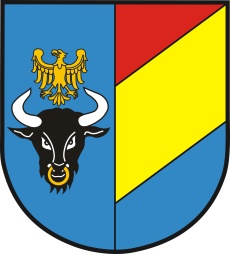 RAPORT O STANIE POWIATU ŻYWIECKIEGO ZA 2020 R.Informacje ogólne.Powiat Żywiecki.Powiat Żywiecki położony jest w niezwykle malowniczej części Beskidów, na pograniczu dwóch regionów Śląska i Małopolski. Pomiędzy pasmami Beskidu Śląskiego i Małego rozciąga się Kotlina Żywiecka ze zbudowanym na rzece Sole zbiornikiem wodnym zwanym Jeziorem Żywieckim, które zamyka zapora w Tresnej. Powiat Żywiecki obejmuje swoimi granicami 14 gmin wiejskich oraz miasto Żywiec. Położony w południowej części Województwa Śląskiego jest drugim co do wielkości powiatem tego województwa.Powierzchnia Powiatu wynosi 1 040 km2, stanowiąc 8,4% całej powierzchni Województwa Śląskiego. Wybrane dane statystyczne Powiatu Żywieckiego:Powyższe dane wskazują na trwający również na Żywiecczyźnie trend starzenia się społeczeństwa, co w świetle zwiększającego się ujemnego przyrostu naturalnego rodzić może negatywne skutki w perspektywie wieloletniej - szczególnie w obszarach rynku pracy oraz oświaty.Podstawa prawna.Podstawę prawną opracowania raportu o stanie powiatu stanowi art. 30a ustawy z dnia 5 czerwca 1998 r. o samorządzie powiatowym (tekst jednolity Dz.U. z 2020 r., poz. 920), zwaną dalej „Ustawą”, zgodnie z którym zarząd powiatu co roku do dnia 31 maja przedstawia radzie powiatu raport o stanie powiatu. Raport obejmuje podsumowanie działalności zarządu powiatu w roku poprzednim, w szczególności realizację polityk, programów i strategii oraz uchwał rady powiatu.Zadania powiatu.W Polsce istnieje konstytucyjne domniemanie kompetencji na rzecz gminy. Oznacza to, że jeżeli jakieś zadanie przewidziane jest dla samorządu terytorialnego, a nie określono w przepisach prawa jednostka którego szczebla ma je wykonać, zakłada się że przypada ono gminie. Przewiduje to art. 164 ust 3 Konstytucji RP stanowiąc, że gmina wykonuje wszystkie zadania samorządu terytorialnego nie zastrzeżone dla innych jednostek.Podstawowy zakres zadań powiatu określa art. 4 ust. 1 Ustawy wymieniając szereg zadań publicznych o charakterze ponadgminnych, w tym m.in. edukacja publiczna, promocja i ochrona zdrowia, pomoc społeczna i wspieranie osób niepełnosprawnych, kultura oraz ochrona zabytków, kultura fizyczna i turystyka, transport zbiorowy i drogi publiczne, administracja architektoniczno – budowlana, przeciwdziałanie bezrobociu i wiele innych. Powiat realizuje również szereg zadań wskazanych w odrębnych ustawach, w tym w szczególności zadań zleconych z zakresu administracji rządowej.Organy Powiatu.Zgodnie z art. 8 ust. 2 Ustawy organami powiatu są rada powiatu oraz zarząd powiatu.W 2020 r. zadania i kompetencje organów Powiatu realizowane były zarówno przez Radę Powiatu w Żywcu jak i Zarząd Powiatu w Żywcu VI kadencji.Składu Zarządu Powiatu VI kadencji kształtuje się w następujący sposób: Andrzej Kalata – Starosta, Stanisław Kucharczyk – Wicestarosta, Zbigniew Gąsiorek – Członek, Adrian Midor – Członek oraz Jan Witkowski – Członek.Administracja powiatowa.Zarząd Powiatu wykonuje swoje zadania przy pomocy starostwa oraz jednostek organizacyjnych. Zgodnie z uchwałą nr 451/20/VI z dnia 22 stycznia 2020 r. Zarządu Powiatu w sprawie wykazu jednostek powiatowej administracji zespolonej oprócz Starostwa Powiatowego w Żywcu zadania Zarządu Powiatu realizowane są przy pomocy 19 jednostek organizacyjnych, tj. Powiatowego Urzędu Pracy, Powiatowego Centrum Pomocy Rodzinie, Powiatowego Zarządu Dróg, Domu Pomocy Społecznej, Placówki Opiekuńczo – Wychowawczej oraz 14 pozostałych jednostek realizujących zadania z zakresu oświaty (szkoły, poradnie psychologiczno - pedagogiczne oraz schronisko młodzieżowe).Najważniejsze cele i zadania Powiatu.Kluczowym elementem raportu jest podsumowanie działalności Zarządu Powiatu za rok poprzedni. Większość jednak obszarów działalności organu wykonawczego opiera się na założeniach przyjętych w latach wcześniejszych, których realizacja ma charakter długofalowy. Są to najczęściej zadania o charakterze strategicznym będące efektem analizy zarówno określonego na dany czas stanu faktycznego jak i możliwości finansowych Powiatu, a także przyjęcia kluczowych zadań w perspektywie zrównoważonego rozwoju powiatu.Bardzo ważnym dokumentem w aspekcie realizacji w 2020 r. przez Zarząd Powiatu zadań ma Strategia Zrównoważonego Rozwoju Społeczno – Gospodarczego Powiatu Żywieckiego na lata 2006 – 2022, zwana dalej „Strategią”.Na potrzeby niniejszego raportu takie cele i założenia zostały określone na początku V kadencji Zarządu Powiatu, a ich realizacja kontynuowana była również w 2020 r., czego dowodem jest dalsza cześć raportu.Do najważniejszych celów i zadań przyjętych i realizowanych w 2020 r. przez Zarząd Powiatu należały:systematyczne obniżanie poziomu zadłużenia Powiatu,zakończenie budowy i uruchomienie nowego szpitala powiatowego,zrównoważenie kosztów działalności medycznej Zespołu Zakładów Opieki Zdrowotnej w Żywcu oraz Samodzielnego Publicznego Zakładu Opiekuńczo Leczniczego w Rajczy,zrównoważenie wydatków oświatowych,aplikowanie i realizacja projektów z dofinansowania zewnętrznego.Rok 2020 przyniósł samorządom, w tym również samorządom szczebla powiatowego nowe wyzwania związane z obowiązującym od marca 2020 r. na terenie całego kraju stanem epidemicznym. Ograniczenie rozprzestrzeniania się wirusa SARS-CoV-2 stało się nową rzeczywistością zarówno dla obywateli jak i organów Powiatu Żywieckiego. Specyficzne warunki, w których przyszło funkcjonować samorządom, przysporzyło mnóstwo wątpliwości i trudności w wielu obszarach funkcjonowania administracji publicznej. Wprowadzone na terenie całego kraju ograniczenia i zakazy spowodowały konieczność m.in.:zmiany organizacji pracy Starostwa Powiatowego w Żywcu jak i pozostałych jednostek organizacyjnych,wprowadzenia zdalnego trybu obradowania Rady i Zarządu Powiatu w Żywcu,prowadzenia postępowań administracyjny w warunkach ograniczonego kontaktu organu ze stronami i uczestnikami postępowania,realizacji nowych zadań Powiatu w zakresie wsparcia dla mieszkańców Powiatu, w szczególności przedsiębiorców i pracowników, których sytuacja w związku z wprowadzonymi ograniczeniami uległa pogorszeniu,zmiany formy realizacji niektórych zadań publicznych Powiatu, a czasami ich ograniczenie lub rezygnacja,wprowadzenia formy zdalnego oraz hybrydowego nauczania w szkołach,uwzględnienia w budżecie Powiatu skutków finansowych spowodowanych mniejszymi wpływami z tytułu udziału w podatkach.Ocena stanu powiatu na dzień 31.12.2020 r.Działalność organów Powiatu.Rada Powiatu.W 2020 r. Rada Powiatu obradowała na 9 sesjach (w tym jedna sesja zwołana na wniosek grupy radnych, bez podejmowania uchwał) oraz podjęła 90 uchwał. Komisje Rady Powiatu zbierały się w tym okresie łącznie 31 razy, z czego najwięcej bo 7 odbyło się posiedzeń komisji budżetu i finansów.Poniżej informacja na temat podjętych uchwał i ich realizacji:Zarząd Powiatu.W 2020 r. Zarząd Powiatu obradował na 48 posiedzeniach podejmując w tym okresie 317 uchwał oraz 5 postanowień.Budżet powiatu.Dochody i wydatki za 2020 r.Zadłużenie:W 2020 r. dokonano spłaty należnych rat kredytów bankowych w łącznej kwocie 12 442 000,00 zł.Stan zadłużenia powiatu na 31.12.2020 r. wyniósł 34 110 758,00 zł, co do wykonanych dochodów na 31.12.2020 r. (210 877 251,57 zł) stanowi 16,18%.Obsługa zadłużenia w 2020 r. wyniosła 13 155 774,53 zł, w tym spłata rat kredytów – 12 442 000,00 zł oraz odsetki – 713 774,53 zł, co w stosunku do wykonanych dochodów na 31.12.2020 r. stanowi 6,24%.Budżet obywatelski.Budżet obywatelski jest jedną z form konsultacji społecznych. W przypadku powiatów ziemskich nie stanowi on obligatoryjnej części budżetu powiatu. W 2020 r. Powiat Żywiecki nie realizował budżetu obywatelskiegoOświata.Edukacja publiczna jest pierwszym zadaniem powiatu jakie w art. 4 ust. 1 wymienia Ustawa. Zarząd Powiatu VI kadencji kontynuuje działania w zakresie poprawy infrastruktury szkół celem stworzenia lepszych warunków w zdobywaniu umiejętności i kompetencji zawodowych uczniów. Jednym z priorytetowych założeń przyjętych w Strategii oraz konsekwentnie realizowanych w ubiegłym roku było zrównoważenie wydatków na oświatę.Kwestię zapewnienia środków finansowych na zadania oświatowe określa ustawa z 13 listopada 2003 r. o dochodach jednostek samorządu terytorialnego oraz coroczny podział środków z budżetu państwa przeznaczonych na cele oświatowe. Środki niezbędne na realizację zadań samorządu w kwestiach oświaty, w tym na wynagrodzenie nauczycieli, a także utrzymanie szkół i placówek muszą być zagwarantowane w dochodach jednostek samorządu terytorialnego. Natomiast realizacja zadań inwestycyjnych możliwa była dzięki pozyskaniu na ten cel środków zewnętrznych z Unii Europejskiej oraz środków krajowych, a także zaangażowaniu środków z budżetu Powiatu na zabezpieczenie wkładu własnego.Zmieniająca się w poszczególnych miesiącach 2020 r. na terenie kraju sytuacja epidemiczna oraz wynikające z tego tytułu zakazy i ograniczenia wprowadziły duże zmiany w zakresie funkcjonowania oświaty.Od 25 marca do 30 czerwca, a także od 24 października do końca 2020 r, zajęcia szkolne prowadzone były w formie zdalnej. Przesunięciu uległy również terminy pisemnych egzaminów maturalnych i zawodowych z maja na czerwiec (od 8 do 29 czerwca). Natomiast ustne egzaminy maturalne ograniczone zostały jedynie do tych maturzystów, którzy postanowili wziąć udział w postępowaniach rekrutacyjnych na zagraniczne wyższe uczelnie. Podobnie jeśli chodzi o prowadzoną w ubiegłym roku rekrutację do szkół ponadpodstawowych. Jej wyniki znane były dopiero 12 sierpnia, a nie jak w ubiegłych latach początkiem lipca.Subwencja oświatowa.Należna Powiatowi subwencja oświatowa w 2020 r. wyniosła 86 671 871,00 zł. Ponadto wypracowano przez cały ten okres dochody własne na kwotę 1 293 226,31 zł W 2020 r. ogółem na zadania oświatowe z budżetu Powiatu przeznaczono kwotę 88 662 639,02 zł., w tym na wynagrodzenia i pochodne 59 971 843,26 zł. Z powyższego wynika, iż z budżetu Powiatu dopłacono do zadań oświatowych 697 541,71 zł.Powiat Żywiecki 2020 r. – wydatki na oświatę.Ilości oddziałów i uczniów.Liczba uczniów i oddziałów uczniów kończących szkołę w roku szkolnym 2019/2020: 1170 uczniów, 45 oddziałów.Liczba uczniów i oddziałów klas I w roku szkolnym 2020/2021: 1313 uczniów, 45 oddziałów, w tym 9 oddziałów branżowych szkół I stopnia.Zarząd Powiatu przygotowuje również corocznie prognozę ilości uczniów kończących na terenie Powiatu Żywieckiego szkołę podstawową w perspektywie do 2024 r., co pozwala dyrektorom szkół ponadpodstawowych w sposób racjonalny i odpowiedzialny kształtować politykę kadrową w tych placówkach oświatowych.  I tak na podstawie danych z września 2020 r., zebranych z Gmin Powiatu Żywieckiego liczba uczniów w klasach ósmych w poszczególnych latach kształtować się będzie następująco:w roku szkolnym 2020/2021 – 1451,w roku szkolnym 2021/2022 – 2084 (są to uczniowie rocznika 2007 i część rocznika 2008 – „sześciolatki”),w roku szkolnym 2022/2023 – 1702 (są to uczniowie rocznika 2009 i część rocznika 2008 – „siedmiolatki” z drugiego półrocza),w roku szkolnym 2023/2024 – 775 (są to uczniowie którzy pozostali w klasach pierwszych drugi rok po cofnięciu reformy).Statystycznie liczba uczniów którzy przychodzą do klas pierwszych szkół ponadpodstawowych, dla których organem prowadzącym jest Powiat Żywiecki jest mniejsza ok 10%. Spowodowane jest to wyborem szkoły z poza oferty naszego powiatu. Jednakże ta liczba jest także powiększana przez uczniów z innych powiatów, którzy postanowili kontynuować swoją edukację w szkołach ponadpodstawowych Powiatu Żywieckiego i szacuje się ona na poziomie ok 40 osób corocznie.Kierunki kształcenia na rok szkolny 2019/2020.Wpływ na realizację przez Powiat Żywiecki zadań oświatowych ma skierowana do absolwentów szkół podstawowych oferta edukacyjna. Jednym z najważniejszych elementów oferty jest różnorodność kierunków kształcenia. Zmieniające się na rynku pracy zapotrzebowanie pracodawców na pracowników z określonymi kwalifikacjami rodzi po stronie jednostek samorządu terytorialnego konieczność dopasowywania kierunków kształcenia do aktualnych potrzeb. Ustalenie kierunków kształcenia poprzedzone jest licznymi spotkaniami ze środowiskiem dyrektorów, nauczycieli i pracodawców, dlatego też w ofercie kształcenia znalazły się nowe kierunki: technik programista oraz technik pojazdów samochodowych. Ponadto w ramach Kwalifikacyjnych Kursów Zawodowych można było kształcić się na kierunkach projektowanie i wytwarzanie wyrobów odzieżowych (Zespół Szkół Budowlano – Drzewnych w Żywcu) oraz pszczelarz (Zespół Szkół Agrotechnicznych i Ogólnokształcących w Żywcu), natomiast Zespół Szkół Ogólnokształcących i Technicznych w Milówce w swojej ofercie Szkoły Policealnej umożliwił naukę na kierunku opiekun medyczny.Najczęściej wybieranymi kierunkami w roku szkolnym 2020/2021 były między innymi: technik ekonomista, technik grafiki i poligrafii cyfrowej, technik informatyk, technik logistyk, technik mechatronik, jak również dużym zainteresowaniem cieszyła się klasa wojskowa oraz kierunki ogólnokształcące w I Liceum Ogólnokształcącym w Żywcu.Realizacja zadań inwestycyjnych oraz nie inwestycyjnych w jednostkach oświatowych.Celem stworzenia lepszych warunków kształcenia oraz poprawy jakości wykonywanych zadań z zakresu edukacji publicznej w 2020 r. zrealizowano następujące zadania w jednostkach oświatowych (w tym termomodernizacja budynku Starostwa Powiatowego w Żywcu) w ramach Regionalnego Programu Operacyjnego Województwa Śląskiego na lata 2014 – 2020:„Termomodernizacja placówek użyteczności publicznej Powiatu Żywieckiego – część I”. Realizacja projektu przewidziana jest na lata 2014 – 2021 i obejmuje termomodernizację Zespołu Szkół Ekonomiczno – Gastronomicznych w Żywcu, Zespołu Szkół Ogólnokształcących i Technicznych w Milówce, Specjalnego Ośrodka Szkolno – Wychowawczego w Żywcu, I Liceum Ogólnokształcącego w Żywcu oraz siedzibę Starostwa Powiatowego w Żywcu. W 2020 roku zakończono, odebrano i rozliczono inwestycję w Specjalnym Ośrodku Szkolno – Wychowawczym w Żywcu.„Modernizacja infrastruktury edukacyjnej w celu dostosowania do potrzeb rynku pracy”. Realizacja projektu przewidziana była na lata 2018 – 2020 i obejmowała m.in. wykonanie oraz wyposażenie pracowni zawodowych w Zespole Szkół Ekonomiczno – Gastronomicznych w Żywcu, Zespole Szkół Ogólnokształcących i Technicznych w Milówce, Specjalnym Ośrodku Szkolno – Wychowawczym w Żywcu, Zespole Szkół Mechaniczno – Elektrycznych w Żywcu, Zespole Szkół Agrotechnicznych i Ogólnokształcących w Żywcu, Zespole Szkół Budowlno – Drzewnych w Żywcu oraz Zespole Szkół Samochodowych w Żywcu. W wyniku realizacji zadania zmodernizowano 27 pracowni w 7 szkołach prowadzonych przez Powiat Żywiecki.„Rozszerzenie oferty edukacyjnej w celu dostosowania do potrzeb rynku pracy”. Realizacja projektu przewidziana jest na lata 2018 – 2021 i obejmuje szkolenia i kursy dla uczniów i nauczycieli. W 2020 r. Zakończono realizację zaplanowanych staży i praktyk w ramach projektu. Zakupiono sprzęt oraz wyposażono sale w szkołach biorących udział w projekcie. Ukończono realizację zaplanowanych zadań w ramach projektu w kolejnych 2 szkołach –Zespole Szkół Agrotechnicznych i Ogólnokształcących w Żywcu oraz w Zespole Szkół Samochodowych w Żywcu.„Centrum Edukacji Ekologicznej Arka”. Realizacja projektu przewidziana była na lata 2018 – 2020 i obejmowała realizację zadań z zakresu bioróżnorodności na części terenu Zespołu Szkół Agrotechnicznych i Ogólnokształcących w Żywcu. W 2020 r. została zakończona rzeczowa realizacja projektu. Dokonano przebudowy budynku stajni Pod Głową Konia i utworzono całoroczne „Centrum Edukacji Ekologicznej” w pełni wyposażone i dostosowane do potrzeb osób z niepełnosprawnościami oraz parking. Ponadto wykonano trasy edukacyjne, ścieżkę sensoryczną i sezonową altanę. W ramach projektu zorganizowano również kampanię promocyjną projektu wraz z uroczystym otwarciem Centrum, piknikiem i warsztatami ekologicznymi.„Termomodernizacja budynków Zespołu Szkół Agrotechnicznych i Ogólnokształcących w Żywcu”. Realizacja projektu przewidziana jest na lata 2018 – 2021 i obejmuje realizację zadań z zakresu termomodernizacji budynku szkoły oraz bursy wraz z wymianą centralnego ogrzewania oraz oświetlenia, a także wymianę dachu na budynku szkoły. W 2020 r. rozpoczęto i zakończono roboty budowlane. Dokonano odbioru robót budowlanych dla wszystkich budynków.„Mam szansę odnieść sukces”. Realizacja projektu przewidziana była na lata 2019 – 2020 i obejmowała realizację zadań z zakresu doposażenia w sprzęt pracowni szkolnych, a także przeprowadzenie szkoleń oraz kursów dla uczniów i nauczycieli I LO w Żywcu.„Nowoczesne szkoły zawodowe”. Realizacja projektu przewidziana jest na lata 2019 – 2021 i obejmuje realizację zadań z zakresu doposażenia pracowni szkolnych, a także organizacji kursów i zajęć dla uczniów oraz nauczycieli w Zespole Szkół Mechaniczno – Elektrycznych w Żywcu, Zespole Szkół Technicznych i Leśnych w Żywcu, Zespole Szkół Budowlano – Drzewnych w Żywcu oraz Zespole Szkół Zawodowych w Węgierskiej Górce. W 2020 r. doposażono 22 pracownie w szkołach. Odbyły się kursy dla uczniów i nauczycieli. Ponadto były przeprowadzone zajęcia dodatkowe oraz staże zawodowe.„Innowacyjna nauka drogą do lepszej przyszłości”- Realizacja projektu przewidziana jest na lata 2020-2022 i obejmuje realizacje zadań z zakresu doposażenia oraz zakup systemu chmurowego do nauki online w Zespole Szkół Ogólnokształcących i Technicznych w Milówce. Przewidziane są również zajęcia dodatkowe dla uczniów oraz szkolenia dla nauczycieli. „Czas na zawodowców z Powiatu Żywieckiego”- Realizacja projektu przewidziana jest na lata 2020-2022 i obejmuje kursy i szkolenia, a także zakup sprzętu informatycznego w Zespole Szkół Technicznych i Leśnych w Żywcu, Zespole Szkół Budowlano – Drzewnych w Żywcu oraz Specjalnym Ośrodku Szkolno – Wychowawczym w Żywcu.W związku z obowiązującym na terenie Kraju stanem epidemii i wynikającą z tego powodu zmianą form kształcenia, Powiat Żywiecki zrealizował w 2020 r. projekt pn. „Zakup sprzętu komputerowego dla szkół Powiatu Żywieckiego w ramach programu ZDALNA SZKOŁA - wsparcie Ogólnopolskiej Sieci Edukacyjnej w systemie kształcenia zdalnego”- W ramach projektu zakupiono w 2020 r. 80 szt. laptopów dla każdej ze szkół do przeprowadzenia zajęć w formie zdalnej.Łączny koszt wydatków poniesionych na w/w zadania w 2020 r. wyniósł ok 22,7 mln zł.realizacja przez jednostki oświatowe projektów i programów.Rozwój poziomu kształcenia musi iść w parze z rozwojem zarówno bazy dydaktycznej i lokalowej. W 2020 r. Powiat Żywiecki kontynuował realizację zadań inwestycyjnych w placówkach oświatowych. Same zaś szkoły angażowały się w inne liczne programy i projekty, na które udało się pozyskać dofinansowanie ze źródeł zewnętrznych. W ubiegłym roku placówki oświatowe zrealizowały samodzielnie programy unijne na łączna wartość ok 1,3 mln zł.Pomoc osobom niepełnosprawnym, piecza zastępca oraz pomoc społeczna.Wskazane w art. 4 ust. 1 pkt 3, 3a oraz 5 Ustawy zadania własne z zakresu pomocy społecznej, pieczy zastępczej oraz wspierania osób niepełnosprawnych również ujęte zostały jako ważny element Strategii. Działania Powiatu Żywieckiego w obszarze rodziny, niepełnosprawności oraz osób starszych obejmowały swym zakresem niezwykle istotne dziedziny życia społecznego i funkcjonowania grup społecznych dotkniętych zjawiskiem wykluczenia społecznego. Pełna i skuteczna realizacja tych zadań pozwala na efektywne funkcjonowanie szeroko pojętej pomocy społecznej na terenie Powiatu, przyczyniając się do zaspokojenia w tym zakresie potrzeb społeczności lokalnej ze strony instytucjonalnej.Na podstawie danych otrzymanych z Powiatowego Centrum Pomocy Rodzinie w Żywcu konkretne działania i przedsięwzięcia w tym zakresie w 2020 r. kształtowały się następująco:Pomoc osobom niepełnosprawnym:z zakresu rehabilitacji społecznej:dofinansowanie uczestnictwa osób niepełnosprawnych i ich opiekunów w turnusach rehabilitacyjnych,dofinansowanie zaopatrzenia w sprzęt rehabilitacyjny,dofinansowanie zaopatrzenia w przedmioty ortopedyczne i środki pomocnicze,dofinansowanie likwidacji barier architektonicznych,dofinansowanie likwidacji barier w komunikowaniu,dofinansowanie likwidacji barier technicznych,dofinansowanie sportu, kultury, i rekreacji osób niepełnosprawnych,dofinansowanie kosztów działania warsztatu terapii zajęciowej w Gilowicach,dofinansowanie kosztów działania warsztatu terapii zajęciowej przy SOSW w Żywcu.Łącznie wydatkowano na w/w zadania w 2020 r. kwotę ok 3,9 mln zł.z zakresu rehabilitacji zawodowej:jednorazowe dofinansowanie rozpoczęcia działalności gospodarczej albo rolniczej,dofinansowanie do wysokości 50% oprocentowania kredytu bankowego zaciągniętego na kontynuowanie działalności gospodarczej.Łącznie wydatkowano na w/w zadania w 2020 r. kwotę ok 30 tys zł.z zakresu realizacji programów na które uzyskano dofinansowanie ze środków zewnętrznych:„Aktywny samorząd”.W 2020 r. Powiat Żywiecki ponownie przystąpił do realizacji finansowanego ze środków PFRON projektu „Aktywny samorząd”. Program ten jest ważnym krokiem w kierunku wydajniejszego modelu polityki społecznej wobec osób niepełnosprawnych. Działania przewidziane w programie uzupełniły plany ujęte w powiatowej strategii rozwiązywania problemów społecznych i programie działań na rzecz osób niepełnosprawnych, umożliwiając również samorządom aktywniejsze włączenie się w działania na rzecz osób niepełnosprawnych. Łącznie wydatkowano na w/w zadanie w 2020 r. kwotę ok 500 tys. zł.„Wyrównywanie różnic między regionami III”.Powiat Żywiecki w 2020 r. przystąpił do realizacji programu „Wyrównywanie różnic między regionami III”. W ramach tego programu Powiat mógł wystąpić w roli realizatora programu w następujących obszarach:obszar B (likwidacja barier placówkach edukacyjnych, urzędach powiatowych i gminnych oraz środowiskowych domach samopomocy w zakresie umożliwienia osobom niepełnosprawnym poruszania się i komunikowania),obszar C (tworzenie spółdzielni socjalnych osób prawnych),obszar D (likwidacja barier transportowych),obszar G (skierowanie do powiatów poza algorytmem dodatkowych środków na finansowanie zadań ustawowych dotyczących rehabilitacji zawodowej osób niepełnosprawnych),obszar F (utworzenie/ remont lub modernizacja warsztatów terapii zajęciowej).W ramach ogłoszonego na terenie Powiatu Żywieckiego naboru udzielono dofinansowania:Gminie Gilowice na zakup 1 autobusu do przewozu osób niepełnosprawnych – uczestników Warsztatów Terapii Zajęciowej w Gilowicach,Gminie Gilowice na dofinansowanie zakupu i montażu windy w siedzibie Warsztatów Terapii Zajęciowej w Gilowicach,Gminie Łodygowice na zakup i montaż platformy schodowej do budynku Urzędu Gminy Łodygowice,Gminie Węgierska Górka na zakup i montaż windy do budynku Urzędu Gminy Węgierska Górka,Fundacji „PER CORDA” na zakup mikrobusa do przewozu osób niepełnosprawnych – uczestników Środowiskowego Domu Samopomocy w Radziechowach na kwotę.Łącznie wydatkowano na w/w zadanie w 2020 r. kwotę ok 640 tys. zł.Piecza zastępcza.Według stanu na dzień 31 grudnia 2020 r. na terenie Powiatu Żywieckiego funkcjonowały następujące formy rodzinnej pieczy zastępczej:Szkolenia kandydatów do pełnienia funkcji rodziny zastępczej.Wzorem lat ubiegłych PCPR w Żywcu prowadziło w dalszym ciągu kampanię informacyjną mającą na celu promowanie rodzinnej pieczy zastępczej oraz nabór kandydatów do pełnienia funkcji rodziny zastępczej. Osoby zgłaszające gotowość pełnienia funkcji rodziny zastępczej muszą zostać przeszkolone i otrzymać świadectwo ukończenia szkolenia. Szkolenia kandydatów na rodziców zastępczych prowadzili pracownicy PCPR, którzy posiadają specjalne uprawnienia w tym zakresie. W 2020 roku PCPR rozpoczął szkolenie 12 kandydatów do pełnienia funkcji rodziny zastępczej, jednakże ze wzglądu na ogłoszony stan epidemii w kraju i związane z tym obostrzenia, szkolenie to zostało zawieszone.Koordynator rodzinnej pieczy zastępczej.W trakcie 2020 r. 16 rodzin zastępczych było objętych opieką koordynatora rodzinnej pieczy zastępczej (31 dzieci), a opieką koordynatora dodatkowo objęty był 1 pełnoletni wychowanek pieczy zastępczej. Instytucja koordynatora rodzinnej pieczy zastępczej została wprowadzona ustawą o wspieraniu rodziny i systemie pieczy zastępczej z dniem 1 stycznia 2012 r. Rolą koordynatora rodzinnej pieczy zastępczej jest udzielanie pomocy rodzinom zastępczym i prowadzącym rodzinne domy dziecka w realizacji zadań wynikających z pieczy zastępczej, przygotowywanie planu pomocy dziecku, pomoc rodzinom zastępczy i prowadzącym rodzinne domy dziecka w nawiązaniu wzajemnego kontaktu, zapewnienie rodzinom zastępczym dostępu do specjalistycznej pomocy dla dzieci, zgłaszaniem do ośrodków adopcyjnych informacji o dzieciach z uregulowaną sytuacją prawną, w celu poszukiwania dla nich rodzin przysposabiających, udzielanie wsparcia pełnoletnim wychowankom rodzinnych form pieczy zastępczej, przedstawianie corocznego sprawozdania z efektów pracy organizatorowi rodzinnej pieczy zastępczej.Placówka Opiekuńczo – Wychowawcza jako instytucjonalna forma pieczy zastępczej.W 2020 roku Powiat Żywiecki w ramach funkcjonowania Placówki Opiekuńczo - Wychowawczej był w stanie zapewnić 25 miejsc dla dzieci korzystających z tej formy pieczy zastępczej, jednak w związku ze zmianą przepisów ustawy z dnia 9 czerwca 2011 r. o wspieraniu rodziny i systemie pieczy zastępczej, Placówka zobowiązana była ukierunkować swoje działania zmierzające do zapewnienia od 1 stycznia 2021 r. pobytu w jednostce dla nie więcej niż 14 wychowanków.Na podstawie danych uzyskanych z Placówki Opiekuńczo – Wychowawczej w Żywcu w 2020 r.:6-cioro dzieci zostało umieszczonych w Placówce,9-cioro dzieci w związku z osiągnięciem pełnoletności lub ukończeniem szkoły ponadpodstawowej lub ponadgimnazjalnej opuściło Placówkę i podjęło dalszy proces usamodzielnienia,3 dzieci powróciło pod opiekę rodziców lub opiekunów prawnych.Wg stanu na 31.12.2020 r. w Placówce lub pod jej nadzorem przebywa 17 dzieci w tym 3 dzieci umieszczonych w specjalistycznych Placówkach tj. MOW, MOS.Zgodnie z ustawowymi zadaniami wobec dzieci umieszczonych w Placówce podejmowane są działania wychowawczo – pedagogiczno – psychologiczne. Ponadto w miarę potrzeb wykonywane są badania oraz diagnozy poprawiające stan zdrowotny dziecka. W Placówce każde dziecko ma zapewnione podstawowe potrzeby (odpowiednie warunki mieszkaniowe, odzież, żywność, środki czystości, lekarstwa, itp.). Również na bieżąco realizowane są indywidualne potrzeby wychowanków przy współpracy z innymi instytucjami, fundacjami, stowarzyszeniami czy wolontariuszami (korepetycje, dodatkowe lekcje z języków obcych, nauka gry na instrumentach, lekcje śpiewu, zajęcia sportowe, wyjścia / wyjazdy w góry, etc.)W związku z panującą epidemią SARS-CoV-2, która twa od marca 2020 roku, część działań została zawieszona, ograniczona lub całkowicie wyłączona z kalendarza Placówki, tj. wyjazdy weekendowe, wycieczki, rajdy, obozy czy wymiany międzyplacówkowe w okresie wakacji.Niezależnie od powyższego w 2020 roku pracownicy Placówki podjęli szereg działań organizacyjnych oraz merytorycznych zmierzających do zapewnienia właściwej realizacji zadań ustawowych jak i rozwoju instytucji poprzez m. in.:dalsze dostosowywanie wewnętrznych regulaminów i procedur do obowiązujących przepisów,bieżące utrzymywanie współpracy z innymi Placówkami (za pośrednictwem środków porozumiewania się na odległość),kontynuację współpracy z dotychczasowymi organizacjami, stowarzyszeniami (za pośrednictwem środków porozumiewania się na odległość),utrzymanie oraz nawiązanie nowej współpracy z darczyńcami (firmami wspierającymi ogólną działalność Placówki lub jej bieżące potrzeby),Ponadto w ramach działań remontowych w Placówce w 2020 r.:zakończono remont pokoi wychowanków trwający od 2019 r. (wygładzono ściany, wymieniono drzwi do pokoi, wymieniono stare oświetlenie świetlówkowe na oświetlenie w technologii LED),wyremontowano świetlicę tworząc nowoczesne pomieszczenie gościnno – wypoczynkowe dla dzieci,stworzono na nowo zaplecze administracyjne Placówki tj. sekretariat, księgowość, biuro dyrektora oraz salę konferencyjną dostosowaną do potrzeb działań ustawowych Jednostki.W czerwcu 2020 roku rozpoczęto termomodernizację budynku Placówki Opiekuńczo – Wychowawczej. W ramach projektu w 2020 r. wykonano:wymianę poszycia dachowego wraz z dociepleniem strychu,instalację sieci fotowoltaicznej wraz z montażem paneli fotowoltaicznych,częściowe docieplenie ścian,częściową wymianę stolarki okiennej.Termin zakończenia realizacji projektu wraz z odbiorami przewidziany jest na 31.12.2021 r.Dom Pomocy Społecznej.Głównym obszarem, w którym Powiat realizował w 2020 r. politykę z zakresu pomocy społecznej było prowadzenie Domu Pomocy Społecznej w Żywcu (zwany dalej DPS). Instytucja ta zapewnia swoim mieszkańcom całodobową opiekę oraz zaspokaja niezbędne potrzeby bytowe, edukacyjne, społeczne i religijne na poziomie obowiązującego standardu, w tym również bezpieczeństwo i godne życie, intymność, niezależność oraz umożliwia rozwój osobowości, a w miarę możliwości samodzielność.Na podstawie danych z DPS na dzień 31.12.2020 r. w domu przebywało 95 pensjonariuszy, w tym 10 przyjętych na tzw. starych zasadach, czyli przed 01.01.2004 r., których pobyt jest dofinansowany w ramach dotacji z budżetu państwa. Pobyt pozostałych jest dofinansowywany przez rodziny mieszkańców lub gminy kierujące do DPS.W 2020 r. do DPS w Żywcu przyjęto 26 nowych mieszkańców.Średni miesięczny koszt utrzymania pensjonariusza w 2020 r. wyniósł 3 374,00zł.Od 2020 roku DPS zaczął się borykać z wolnymi miejscami, co bezpośrednio przekłada się na sytuację finansową Domu. Dlatego też Powiat podjął z gminami Żywiecczyzny rozmowy mające na celu wypracowanie wspólnych zasad kierowania przez poszczególne samorządy szczebla gminnego swoich mieszkańców do żywieckiego DPS. Powyższe ma na celu zapewnienie tym osobom właściwej opieki instytucjonalnej, a także wpłynie na pełną obsadę pensjonariuszy w DPS.  Praktycznie cały 2020 r. w DPS w Żywcu koncentrowano się na działaniach związanych bezpośrednio z panującą w kraju epidemią oraz uchronieniu jednostki i jej mieszkańców przed zakażeniami wirusem SARS-COV-2. W związku z powyższym przeorganizowano w 2020 r. pracę poszczególnych działów, a także życie codzienne Domu (zwłaszcza w obszarach aktywności zbiorowej mieszkańców oraz aktywności poza placówką, odwiedzin, a także przyjmowania i urlopowania mieszkańców). Wdrożone zostały liczne procedury związane z epidemią.DPS przystąpił w 2020 r. do kilku do projektów, których środki pozwoliły na walkę z COVID-19, zapewnienie właściwej opieki w DPS podczas epidemii oraz zminimalizowanie skutków epidemii. Były to projekty:„Śląskie Pomaga”, na które wydatkowano kwotę 108 911,25 zł i bezpłatnie korzystano z Miejsc Czasowego Pobytu zorganizowanych w Porąbce,„Śląskie Kadry DPS vs. COVID-19”, na które wydatkowano kwotę 193 546,36 zł.,„Zapewnienie bezpieczeństwa i opieki pacjentom oraz bezpieczeństwa personelowi zakładów opiekuńczo-leczniczych, domów pomocy społecznej, zakładów pielęgnacyjno-opiekuńczych i hospicjów na czas COVID-19”, na które wydatkowano kwotę 20 186,18 zł.,„Kooperacje 3D – model wielosektorowej współpracy na rzecz wsparcia osób i rodzin” w zakresie realizacji zadania 5 Działania zwalczające skutki pandemii COVID-19, współfinansowanego ze środków Europejskiego Funduszu Społecznego, w ramach Programu Operacyjnego Wiedza Edukacja Rozwój, Osi priorytetowej II Efektywne polityki publiczne na rynku pracy, gospodarki i edukacji, Działania 2.5 Skuteczna pomoc społeczna” – w ramach projektu bezpłatnie poddano wszystkie pomieszczenia mieszkalne, administracyjne i gospodarcze dezynfekcji/dekontaminacji metodą zamgławiania.Łączne wydatki w 2020 r. na realizację w/w projektów wyniosły 322 643,79 zł.Przeciwdziałanie przemocy w rodzinie.Program Przeciwdziałania Przemocy w Rodzinie oraz Ochrony Ofiar Przemocy w Rodzinie w Powiecie Żywieckim na lata 2017-2021, został przyjęty Uchwałą Rady Powiatu w Żywcu nr XXVII/235/2017 z dnia 27 marca 2017 r. Instytucją odpowiedzialną za wdrożenie oraz monitorowanie realizacji założonych celów Programu jest Powiatowe Centrum Pomocy Rodzinie w Żywcu.W swoich założeniach realizacja Programu Powiatowego w 2020 r. przyczyniła się do osiągnięcia następujących efektów:zwiększenia świadomości społecznej dotyczącej zjawiska przemocy oraz jego negatywnych następstw dla życia rodzinnego i społecznego,zwiększenia liczby osób korzystających z szeroko pojmowanej pomocy przewidzianej dla ofiar i świadków przemocy w rodzinie,zwiększenia liczby osób objętych oddziaływaniami pomocowymi oraz korekcyjno-edukacyjnymi,zwiększenia liczby osób korzystających z mediacji rodzinnych,podniesienia poziomu wiedzy specjalistów w zakresie przemocy, w tym stworzenie sieci instytucji/osób profesjonalnie zajmujących się problemem przemocy w rodzinie w powiecie żywieckim. Kontynuowano realizację programu korekcyjno-edukacyjnego dla osób stosujących przemoc w rodzinie.W 2020 r. PCPR w Żywcu w ramach przeciwdziałania przemocy w rodzinie przystąpił do:Programu Oddziaływań Korekcyjno-Edukacyjnych dla Osób Stosujących Przemoc w Rodzinie, skierowanego do pełnoletnich kobiet i mężczyzn. W 2020 r. PCPR w Żywcu zrealizował pierwszą edycję zajęć grupowych. Należy zaznaczyć, że Program Oddziaływań Korekcyjno - Edukacyjnych dla Osób Stosujących Przemoc w Rodzinie stanowi program interwencyjny, którego zasadniczym celem jest zatrzymanie przemocy. Całkowity koszt programu w całości został pokryty z dotacji Śląskiego Urzędu Wojewódzkiego w Katowicach.Programu Psychologiczno -Terapeutycznego dla Osób Stosujących Przemoc w Rodzinie. Program skierowany jest do osób stosujących przemoc w rodzinie, potrzebujących pomocy w radzeniu sobie z różnymi problemami osobistymi, jak również rodziców mających trudności z wychowaniem dzieci bez użycia przemocy. W 2020 r. zrealizowano pierwszą edycję zajęć indywidualnych. Całkowity koszt programu w całości został pokryty z dotacji Śląskiego Urzędu Wojewódzkiego w Katowicach.Realizacja projektu pn. „Szlachetna pomoc”.Powiatowe Centrum Pomocy Rodzinie w 2020 r., kontynuowało realizację projektu adresowanego do osób z niepełnosprawnością, związanego z usługami asystenckimi oraz specjalistycznymi usługami opiekuńczymi. Powiat Żywiecki pozyskał na realizację programu środki w wysokości 1 941 840,00zł. Całkowity budżet projektu wyniósł 2 088 000,00zł i obejmował (poza dofinansowaniem ze środków unijnych, stanowiącym 85% kosztów zadania i dotacji celowej z budżetu krajowego, stanowiącej 8% kosztów zadania), wkład własny w wysokości 146 160,00 zł, który stanowił 7%. Wkład własny, w tym konkretnym przypadku pochodził ze środków Państwowego Funduszu Osób Niepełnosprawnych.Głównym celem projektu był wzrost dostępności i jakości usług społecznych, skierowanych do 100 mieszkańców Powiatu Żywieckiego. Realizacja projektu została oparta o rozwój usług asystenckich i specjalistycznych oraz usług opiekuńczych, prowadzonych w miejscu zamieszkania osoby niesamodzielnej. Cele szczegółowe projektu ukierunkowane były na:wsparcie skierowane do uczestnika, w tym usługi asystenta osoby niepełnosprawnej, specjalistyczne usługi pielęgniarskie, specjalistyczne poradnictwo psychologiczne oraz neurologopedyczne, rehabilitacja domowa, zabiegi podologiczne, dowożenie posiłków, likwidacja barier architektonicznych w miejscu zamieszkania, usługi opiekuńcze w oparciu o nowoczesne technologie, w tym użyczenie 4 kompletów kamer do monitoringu i 8 łóżek rehabilitacyjnych,wsparcie skierowane do opiekunów faktycznych, w tym specjalistyczne poradnictwo psychologiczne oraz prawne, specjalistyczne kursy edukacyjne zwiększające umiejętności w zakresie opieki nad osobą zależną i pierwszej pomocy przedmedycznej, a także finansowanie opieki wytchnieniowej,Dodatkowo w okresie obowiązywania epidemii w ramach projektu skierowano do Uczestników i Opiekunów faktycznych wsparcie interwencyjne w postaci:zatrudnienia specjalistów, którzy świadczyli porady i wsparcie w trybie online,konsultacji psychologicznych i neurologopedycznych zrealizowanych w trybie zdalnym,zapewnienia osobom starszym ciepłych posiłków z dostawą „pod drzwi”,zakupu środków ochrony osobistej i do dezynfekcji, które zostały przekazane wszystkim Uczestnikom projektu oraz osobom zatrudnionym w ramach projektu.Powiatowy Zespół ds. Orzekania o Niepełnosprawności.Powiatowy Zespół ds. Orzekania o Niepełnosprawności w Żywcu realizuje zadania określone w ustawie o rehabilitacji zawodowej i społecznej oraz zatrudnianiu osób niepełnosprawnych. Zespół działa od 2011 r. w strukturze organizacyjnej Powiatowego Centrum Pomocy Rodzinie w Żywcu.W 2020 r. wydano:1961 orzeczeń o stopniu niepełnosprawności,256 orzeczeń o zaliczeniu do osób niepełnosprawnych dotyczy osób do 16 roku życia,265 legitymacji dla osób niepełnosprawnych,317 karty parkingowe.Rynek pracy.Rok 2020 r. był okresem szczególnym jeśli chodzi o podejmowane przez Powiat Żywieckie zadania związane z funkcjonowaniem rynku pracy. Główne działania samorządów powiatowych na terenie całego kraju skupione zostały na wdrażaniu przez cały rok, przyjmowanych przez ustawodawcę w ramach kolejnych wersji Tarcz Antykryzysowych narzędzi wsparcia finansowego w szczególności dla pracodawców, w związku z obowiązującymi na terenie całego kraju zakazami i ograniczeniami wynikającymi z ogłoszonego stanu epidemii w zakresie prowadzenia działalności gospodarczej. To właśnie działania w zakresie finansowania działalności przedsiębiorców oraz ochrony miejsc pracy i stabilizacji zatrudnienia dla pracowników zdominowały w ubiegłym roku funkcjonowanie Powiatowego Urzędu Pracy w Żywcu.Tarcza Antykryzysowa.Aktywizacja osób bezrobotnych oraz wsparcie przedsiębiorców w związku z elementami tarczy antykryzysowej COVID-19 realizowane było w 2020 r. w ramach:podstawowych środków Funduszu Pracy opiewających na łączną kwotę 1 876 652,31 zł., w tym m.in. na:niskoprocentową pożyczkę z Funduszu Pracy dla mikroprzedsiębiorców - 990 000,00 zł.dotacje na pokrycie bieżących kosztów prowadzenia działalności gospodarczej mikroprzedsiębiorcy i małego przedsiębiorcy określonych branż - 468 558,72 zł.podstawowych środków w związku z realizacją projektu współfinansowanego przez Unię Europejską pn.: „Aktywizacja osób bezrobotnych w wieku 30+ zarejestrowanych w Powiatowy Urzędzie Pracy w Żywcu (IV)” - 3 031 468,04 zł., w tym m.in. na dofinansowanie części kosztów wynagrodzeń pracowników dla mikroprzedsiębiorców, małych i średnich przedsiębiorców, dofinansowanie części kosztów wynagrodzeń pracowników oraz należnych od nich składek na ubezpieczenia społeczne dla organizacji pozarządowych oraz dofinansowanie części kosztów wynagrodzeń pracowników oraz składek na ubezpieczenia społeczne dla kościelnej osoby prawnej - 781 289,08 zł.podstawowych środków w związku z realizacją projektu współfinansowanego przez Unię Europejską pn. "Aktywizacja osób młodych pozostających bez pracy w powiecie żywieckim (IV)” – 3 600 147,58 zł., w tym m.in. na:dofinansowanie części kosztów wynagrodzeń pracowników oraz należnych od nich składek na ubezpieczenia społeczne dla mikroprzedsiębiorców, małych i średnich przedsiębiorców, dofinansowanie części kosztów prowadzenia działalności gospodarczej dla przedsiębiorców samozatrudnionych, dofinansowanie części kosztów wynagrodzeń pracowników oraz należnych od nich składek na ubezpieczenia społeczne dla organizacji pozarządowych oraz dofinansowanie części kosztów wynagrodzeń pracowników oraz składek na ubezpieczenia społeczne dla kościelnej osoby prawnej - 1 680 566,10zł.dodatkowych środków ze środków ministerialnych przekazanych na:Fundusz Pracy z przeznaczeniem na niskoprocentową pożyczkę dla mikroprzedsiębiorców oraz organizacji pozarządowych, dofinansowanie części kosztów prowadzenia działalności gospodarczej dla przedsiębiorców samozatrudnionych, dofinansowanie części kosztów wynagrodzeń pracowników oraz należnych od nich składek na ubezpieczenia społeczne dla mikroprzedsiębiorców, małych i średnich przedsiębiorców, dofinansowanie części kosztów wynagrodzeń pracowników oraz należnych od nich składek na ubezpieczenia społeczne dla organizacji pozarządowych oraz kościelnej osoby prawnej - 47 072 803,05 zł.Projekt pn.: „Aktywizacja osób bezrobotnych w wieku 30+ zarejestrowanych w Powiatowy Urzędzie Pracy w Żywcu (IV)” na dofinansowanie części kosztów wynagrodzeń pracowników dla mikroprzedsiębiorców, małych i średnich przedsiębiorców, dofinansowanie części kosztów wynagrodzeń pracowników oraz należnych od nich składek na ubezpieczenia społeczne dla organizacji pozarządowych oraz kościelnej osoby prawnej - 2 700 000 zł.,Projekt pn. "Aktywizacja osób młodych pozostających bez pracy w powiecie żywieckim (IV)” na dofinansowanie części kosztów wynagrodzeń pracowników oraz należnych od nich składek na ubezpieczenia społeczne dla mikroprzedsiębiorców, małych i średnich przedsiębiorców, dofinansowanie części kosztów prowadzenia działalności gospodarczej dla przedsiębiorców samozatrudnionych, dofinansowanie części kosztów wynagrodzeń pracowników oraz należnych od nich składek na ubezpieczenia społeczne dla organizacji pozarządowych oraz kościelnej osoby prawnej - 1 000 000,00 zł.Na podstawie danych uzyskanych z Powiatowego Urzędu Pracy w Żywcu łączna kwota środków wydatkowanych w ramach Funduszu Pracy oraz projektów współfinansowanych ze środków zewnętrznych na zadania związane z rynkiem pracy wyniosła 59 281 070,98 zł., w tym bezpośrednio na zadania związane z wdrażaniem narzędzi wsparcia w ramach Tarczy Antykryzysowej – 54 693 216,95 zł.Pozostałe zadania związane z aktywizacją osób bezrobotnych oraz wsparciem przedsiębiorców:współpraca z działającym na terenie Powiatu Żywieckiego Centrum Integracji Społecznej; refundacja świadczeń integracyjnych dla ok. 50 uczestników CIS na kwotę 524 964,73 zł.,refundacja w ramach Krajowego Funduszu Szkoleniowego pracodawcom z terenu Powiatu Żywieckiego wydatków poniesionych na przekwalifikowanie lub aktualizację wiedzy i umiejętności dla 133 osób na kwotę 325 372,96 zł.aktywizacja łącznie 506 osób bezrobotnych w stosunku do których zastosowano następujące formy wsparcia:szkolenia – 5 osób,staże – 214 osób,bon na zasiedlenie – 14 osób,bon szkoleniowy – 6 osób,prace społecznie użyteczne – 44 osoby,prace interwencyjne – 44 osoby,roboty publiczne – 1 osoba,przyznanie jednorazowo środków na podjęcie działalności gospodarczej – 141 osób,refundacja kosztów wyposażenia lub doposażenia stanowiska pracy – 34 osób,refundacja dla 7 podmiotów części wypłaconego wynagrodzenia oraz składek ZUS za zatrudnienie 9 absolwentów CIS w ramach zatrudnienia wspieranego.Działalność Powiatowej Rady Rynku Pracy.W 2020 r. odbyły się cztery posiedzenia Powiatowej Rady Rynku Pracy, a jej członkowie poprzez głosowanie i uchwały podejmowali decyzje oraz wydawali opinie w sprawach dotyczących m.in:Zasad realizacji Programów na Rzecz Promocji Zatrudnienia, Łagodzenia Skutków Bezrobocia i Aktywizacji Zawodowej przez Powiatowy Urząd Pracy w Żywcu w 2020 roku,Regulaminu przyznawania jednorazowo środków na podjęcie działalności gospodarczej, w tym na zasadach określonych dla spółdzielni socjalnych, udzielania pożyczek na sfinansowanie kosztów szkolenia oraz refundacji kosztów wyposażenia lub doposażenia stanowiska pracy,Zasad finansowania Kształcenia Ustawicznego Pracowników i Pracodawców w ramach Krajowego Funduszu Szkoleniowego w Powiatowym Urzędzie Pracy w 2020 roku,Planów finansowych Funduszu Pracy na realizację przez samorząd powiatu programów na rzecz promocji zatrudniania, łagodzenia skutków bezrobocia i aktywizacji zawodowej,Planów finansowych współfinansowanych z Europejskiego Funduszu Społecznego,Planów finansowych na realizacje zadań fakultatywnych,Planu Szkoleń Grupowych w 2020 roku,Powołania nowych Członków Powiatowej Rady Rynku Pracy,Wyboru Przewodniczącego i Wiceprzewodniczącego Powiatowej Rady Rynku Pracy.Członkowie Rady na posiedzeniach zapoznawani byli również z bieżącą działalnością Urzędu i aktualną sytuacją na lokalnym rynku pracy.Stopa bezrobocia.Na koniec 2019 r. poziom bezrobocia na terenie naszego Powiatu wyniósł 6,2%, przy średniej krajowej na poziomie 5,2%, natomiast na koniec 2020 r. stopa bezrobocia na Żywiecczyźnie wyniosła 7,4%, przy średniej krajowej 6,2%.Równocześnie liczba bezrobotnych wg stanu na 31 grudnia 2020 r. w Powiecie Żywieckim kształtowała się w następujący sposób:bezrobotni ogółem: 3982, w tym kobiety 2100,bezrobotni z prawem do zasiłku: 703, w tym kobiety 407,bezrobotni bez prawa do zasiłku: 3279, w tym kobiety 1693.Ponadto w 2020 r. wpłynęło do Powiatowego Urzędu Pracy w Żywcu 606 ofert pracy na 2 300 stanowisk pracy, a w zakresie zadań z zakresu pracy cudzoziemców wpłynęło 2559 oświadczeń o powierzeniu wykonania pracy cudzoziemcowi na terytorium RP oraz 63 wnioski o wydanie zezwolenia na pracę sezonową cudzoziemca na terytorium RP, w ramach, których wydano 30 zezwoleń na pracę.Drogi.Ustawa jako jedno z ważniejszych zadań własnych powiatu wymienia utrzymanie dróg publicznych. Strategia kładzie duży nacisk na modernizację infrastruktury drogowej, wymieniając chociażby takie działania jak przebudowa nawierzchni, zwiększenie parametrów technicznych dróg, poszerzenie i utwardzenie poboczy, wykonanie systemów odwodnienia jezdni oraz kanalizacji deszczowej, a także budowę chodników.W ubiegłym roku wykonano ze środków własnych, jak i pozyskanych z zewnątrz inwestycji oraz bieżących prac na drogach powiatowych na łączną kwotę około 21,9 mln. zł. Powiat Żywiecki administruje ponad 346 km dróg oraz 242 mostami i przepustami. Wypełniając postanowienia Strategii zdecydowana większość inwestycji drogowych realizowana jest przy zaangażowaniu środków zewnętrznych, zarówno krajowych jak i Unii Europejskiej. Jako priorytetowe realizowane są zadania w zakresie usuwania skutków powodzi.Sieć dróg i mostów powiatowych na terenie Powiatu Żywieckiego.Łączna długość dróg na terenie Powiatu Żywieckiego wynosi 346,57 km, natomiast łączna liczba obiektów mostowych i przepustów o przekroju powyżej 1,5 m podlegająca okresowym kontrolom wynosi 243, w tym: 190 mostów (w tym 7 o konstrukcji drewnianej), 3 kładki dla pieszych oraz 50 przepustów (światło min. 1,50 m). (Dane na dzień opracowywania raportu z Powiatowego Zarządu Dróg w Żywcu).Realizacja drogowych zadań inwestycyjnych ze środków Unii Europejskiej.w ramach Programu Współpracy Transgranicznej INTERREG V-A Polska-Słowacja 2014-2020 rozpoczęto w 2020 r. realizację projektów pn.:„Drogi łączące Powiat Żywiecki i Żilinski Samospravny Kraj z siecią TEN-T”. Zadanie realizowane jest w latach 2020-2021. W ubiegłym roku wykonano w ramach zadania część prac budowlanych w zakresie:przebudowy fragmentu drogi powiatowej nr 1439 S Kamesznica – Milówka – Rajcza – Ujsoły – gr. państwa w granicach Gminy Ujsoły orazprzebudowy fragmentu drogi powiatowej nr 1447 S Rajcza – Sól – Zwardoń, odcinek od skrzyżowania z DP 1437 S do drogi gminnej „Na Tarliczne” w miejscowości Sól.„Kompleksowa ochrona i rozwój dziedzictwa przyrodniczego i kulturowego bezpośrednio w regionach przygranicznych PL-SK” (budowa ścieżki rowerowej i parkingu „Park and Ride” w ciągu drogi powiatowej nr 1439 S w Gminie Ujsoły). Zadanie realizowane jest w latach 2019-2021. w ramach Regionalnego Programu Operacyjnego Województwa Śląskiego na lata 2014 – 2020 kontynuowano w 2020 r. zadanie pn.:Przebudowa DP 1447S Rajcza-Sól-Zwardoń na odcinku o dł.560 mb w km od 0+980 do km 1+540 w m. Rycerka Dolna. Zadanie realizowane jest w latach 2019-2021. Zadania realizowane w ramach zawartych z Gminami Powiatu Żywieckiego porozumień, na podstawie których gminy złożyły wnioski o środki zewnętrzne na:Przebudowę odcinka DP nr 1427S o długości 620mb w km od 0+160 do km 0+636 w miejscowości Świnna. Zadanie współfinansowane z Programu Rozwoju Obszarów Wiejskich oraz ze środków Gminy Świnna.Przebudowę odcinka DP nr 1412 S Łękawica-Rychwałd-Pewel Mała w km od 1+670 do km 1+980 wraz z przebudową odcinka nr 1413 S Moszczanica-Gilowice-Ślemień-Lachowice. Zadanie współfinansowane z Regionalnego Programu Operacyjnego Województwa Śląskiego na lata 2014-2020 oraz ze środków Gminy Łękawica.Łącznie na wszystkie zadania drogowe dofinansowane ze środków UE wydatkowano w 2020 r. kwotę ok 5,3 mln zł. (Dane na dzień opracowywania raportu z Biura Rozwoju Funduszy Zewnętrznych i Inwestycji).Realizacja drogowych zadań inwestycyjnych ze środków krajowych.w ramach Funduszu Dróg Samorządowych w 2020 r. wykonano:Przebudowę drogi powiatowej nr 1425 S Wieprz – Juszczyna – Jeleśnia od km 8+115 do km 8+555 w miejscowości Juszczyna. Zadanie wykonano w 2019 r. jednak płatność została zrealizowana w 2020 r.Przebudowę drogi powiatowej nr 1455 S Pietrzykowice – Lipowa – Ostre – Twardorzeczka - Leśna w km od 6+071 do km 7 + 041 wraz z budową chodnika dla pieszych oraz kanalizacji deszczowej w miejscowości Lipowa,Przebudowę drogi powiatowej 1415 S Pewel Mała – Pewel Ślemieńska od km. 8+216 do km. 8+546 wraz z budową chodnika i kanalizacji deszczowej w km. 8+471 do km 9+411 w m Ślemień,a także rozpoczęto realizację zadania pn:Przebudowa drogi powiatowej nr 1455 S Pietrzykowice – Lipowa – Ostre – Twardorzeczka – Leśna w km. od 4+774 do km. 6+071 w miejscowości Lipowa.w ramach środków pochodzących z rezerwy subwencji ogólnej wykonano w 2020 r. zadania pn:Rozbiórka i budowa nowego obiektu mostowego w ciągu drogi powiatowej nr 1447 S Rajcza – sól – Zwardoń w km 0+437 w m. Rajcza orazPrzebudowa odcinka drogi powiatowej 1429 S Kuków – Koszarawa w km od 10+150 do km 10+207 w m. Koszarawa.w ramach usuwania skutków klęsk żywiołowych wykonano w 2020 r jedno zadanie pn. „Zabezpieczenie i stabilizacja osuwiska przy uszkodzonym odcinku DP 1475 S Żywiec – Rychwałd w km od 0+400 do km 0+455 w m. Żywiec”. w ramach Rządowego Funduszu Inwestycji Lokalnych Zarząd Powiatu w ubiegłym roku postanowił przeznaczyć część środków na realizację w 2021 r. zadań drogowych tj.Przebudowa skrzyżowania DW nr 945 Żywiec-Korbielów (ul. Kopernika) z DP nr 1428S Żywiec-Trzebinia-Juszczyna (ul. Isep) na rondo w miejscowości Żywiec.Przebudowa DP nr 1425 S Wieprz-Juszczyna-Jeleśnia w km od 0+028 do km 0+658 w m. Wieprz w gminie Radziechowy Wieprz.Przebudowa odcinka DP nr 1405S –Żywiec-Lipowa –Buczkowice (ul. Leśnianka) w km 0+374 do 1+191 w Żywcu.Łącznie na wszystkie zadania drogowe dofinansowane ze środków krajowych wydatkowano w 2020 r. kwotę ok 12,2 mln zł.Realizacja zadań inwestycyjnych ze środków własnych.ze środków własnych wykonano:Remont odcinka DP 1439 S w Ujsołach.Remont odcinka DP 1425 S obok nowego mostu w Sopotni Małej.Remont ronda, latarni i chodników w ciągu DP 1484 S w Żywcu.Remont odcinka DP 1427 S odcinek Moczarki w m. Przyłęków w kwocie.Remont odcinka DP 1425 S w m. Sopotnia Mała.Remont odcinka DP 1425 S w m. Wieprz.Remont odcinka DP 1419 S w m. Koszarawa.Remont odcinka DP 1404 S w m. Łodygowice.Remont uszkodzonego odcinka DP 1458 S w m. Lipowa i Twardorzeczka.Remont odcinka DP 1439 S obok PZOL w m. Rajcza.Remont skrzyżowania DP 1465 S ul. Grunwaldzka z ul. Matejki w m. Żywiec.Remont obiektu mostowego w ciągu DP 1403 S w km 4+433 w m. Międzybrodzie Bialskie.Remont obiektu mostowego w ciągu DP 1419 S w km 1+826 w m. Przyborów.Remont barier mostowych i przyczółka mostowego na 5 obiektach mostowych,Zabezpieczenie odcinka drogi powiatowej 1426 S w Sopotni Małej.pozimowa modernizacja dróg powiatowych wykonanych na terenie Powiatu Żywieckiego w 2020 r.w ramach bieżącego utrzymania dróg wykonano:remonty odwodnienia,remonty chodników i poboczy dróg,remont sygnalizacji świetlnej,projekty stałej organizacji ruchu (przejścia dla pieszych – nowe lub w zmienionej lokalizacji, montaż luster drogowych, zmiany oznakowania pionowego i poziomego) oraz zrealizowano zatwierdzone projekty stałej organizacji ruchu,oznakowanie poziome dróg,dostawę i montaż barier energochłonnych,utrzymanie rowów i poboczy dróg,utrzymanie zieleni przydrożnej, w tym koszenie poboczy dróg,prace w ramach poprawy bezpieczeństwa uczestników ruchu drogowego w ciągu DP 1425 S w m. Juszczyna,inne usługi w zakresie bieżącego utrzymania dróg (czyszczenie kanalizacji deszczowej, usunięcie i przekazanie do utylizacji odpadów pochodzenia zwierzęcego, sprzątanie dróg i chodników, przegląd i czyszczenie separatorów substancji ropopochodnych, pomiary natężenia ruchu, poprawa odwodnienia w gminach i in.).wykonano ogółem 10 dokumentacji projektowych przebudowy dróg i obiektów mostowych, zabezpieczenia osuwiska oraz koncepcji budowy nowego w Żywcu.na potrzeby prowadzenia przez brygadę liniową prac remontowych i innych zadań, związanych z bieżącym utrzymaniem dróg i mostów, zakupiono następujące materiały budowlane: włazy, pokrywy i wpusty, bruk, masę asfaltową, studzienki, beton, bloczki, kraty, rury, korytka, pręty oraz korzystano z wynajmu samochodu ciężarowego i koparko – ładowarki.Łącznie na wszystkie zadania inwestycyjne, prace remontowe i inne zadania, związane z bieżącym utrzymaniem dróg - wykonane wyłącznie przy udziale środków własnych - wydatkowano w 2020 r. ogółem kwotę ok 4,4 mln zł.Ochrona zdrowia.Realizacja zadań z zakresu ochrony zdrowia to niewątpliwie jedno z priorytetowych zadań własnych Powiatu zapisanych w Ustawie. Powiat Żywiecki pełni funkcję organu założycielskiego dla Zespołu Zakładów Opieki Zdrowotnej w Żywcu oraz Samodzielnego Publicznego Zakładu Opiekuńczo – Leczniczego w Rajczy.Zagwarantowanie odpowiedniego poziomu świadczenia usług medycznych przy niedoszacowanym budżecie publicznych zakładów opieki zdrowotnej będącego m.in. efektem wdrożenia ustaw i rozporządzeń związanych z odgórnym kształtowaniem wynagrodzeń w służbie zdrowia, a także niewłaściwym przeliczeniem ryczałtu, stanowi dla wszystkich mieszkańców realne zagrożenie zachowania ciągłości funkcjonowania tych zakładów. Powyższe w aspekcie będącej na ukończeniu w 2020 r. inwestycji budowy nowego szpitala powiatowego powoduje, iż ochrona zdrowia jest obszarem gdzie skupiły się w ostatnich latach największe wysiłki ze strony Zarządu Powiatu mające na celu zabezpieczenie świadczenia usług medycznych na właściwym poziomie.Powyższe zadania nabrało szczególnego wymiaru w okresie ogłoszonego w ubiegłym roku stanu epidemii. Szybko rozwijające się zagrożenie dla zdrowia publicznego, spowodowane przez wirus SARS-CoV-2, wywołało wiele zmian we wszystkich aspektach życia. W centrum wydarzeń znalazł się system opieki zdrowotnej, który stanął w obliczu konieczności zabezpieczenia społeczeństwa przed nie do końca poznanym zagrożeniem, a jednocześnie utrzymania dostępności świadczeń zdrowotnych dla wszystkich potrzebujących. Dostosowanie się do nowej sytuacji stanowiło – i stanowi nadal – wyzwanie zarówno podmiotów odpowiedzialnych za finansowanie publicznej służby zdrowia jak i całego personelu medycznego, który stanął na pierwszej linii walki z koronawirusem.W 2020 r. zadanie w zakresie zapewnienia mieszkańcom Powiatu podstawowej opieki szpitalnej realizowane było przez Zespół Zakładów Opieki Zdrowotnej w Żywcu, a od 24 września 2020 r. przez Szpital Żywiec ul. Pola Lisickich 80.Procesowi budowy i uruchomienia nowego szpitala towarzyszyły przez cały 2020 rok równolegle działania zmierzające do utrzymania ciągłości wykonywania usług medycznych przez Zespół Zakładów Opieki Zdrowotnej w Żywcu oraz Samodzielny Publiczny Zakład Opiekuńczo – Leczniczy w Rajczy.W 2020 r. Zarząd Powiatu przekazał z budżetu Powiatu na rzecz Zespołu Zakładów Opieki Zdrowotnej w Żywcu kwotę 8.527.501,92 zł. z przeznaczeniem m.in. na pokrycie straty za 2018 i 2019 rok, dofinansowanie termomodernizacji budynku Przychodni Rejonowej w Żywcu, dofinansowanie zakupu ambulansu oraz sprzętu medycznego.Przeniesienie usług medycznych do nowej lokalizacji w Żywcu przy ul. Pola Lisickich 80. Realizacja zawartej w 2011 r. umowy o partnerstwie publiczno prywatnym na budowę nowej siedziby Szpitala Powiatowego w Żywcu pomiędzy Powiatem Żywieckim a InterHealth Canada znalazła się w ubiegłym roku w fazie przekazania świadczonych usług medycznych do Nowego Szpitala położonego w Żywcu przy ul. Pola Lisickich 80.Przeniesienie zakresu usług szpitalnych (oddziały szpitalne oraz ambulatoryjna opieka specjalistyczna) zaplanowano na kwiecień 2020 roku. Ze względu na trwający od marca 2020 r. okres epidemii, data przeniesienia działalności do nowej siedziby szpitala została przesunięta na termin późniejszy. W międzyczasie w celu zapewnienia możliwości rozpoczęcia działalności leczniczej, Partner Prywatny powołał spółkę ICZ HEALTHCARE Sp. z o.o. Uroczyste rozpoczęcie funkcjonowania nowego Szpitala nastąpiło 24 września 2020 roku. Z tą datą rozpoczął się również trwający kilka miesięcy proces przenoszenia do nowej siedziby poszczególnych usług medycznych.Leczenie szpitalne i ambulatoryjne, w tym świadczenia z zakresu opieki specjalistycznej (oddziały, poradnie specjalistyczne, izba przyjęć, nocna i świąteczna opieka zdrowotna) rozpoczęły swoją działalność z dniem 24 września 2020 r. Natomiast:rehabilitacja lecznicza (poradnia rehabilitacyjna, fizjoterapia ambulatoryjna) - z dniem 12 października 2020 r.,ambulatoryjna opieka specjalistyczna, rezonans magnetyczny i tomograf komputerowy – z dniem 1 grudnia 2020 r.,podstawowa opieka zdrowotna (POZ, transport sanitarny, pielęgniarka szkolna) – z dniem 1 styczna 2021 r.,świadczenia pielęgnacyjne i opiekuńcze (ZOL) – z dniem 1 lutego 2021 r.,Konsekwencją przeniesienia usług leczniczych do Nowego Szpitala było ustalenie przez Radę Powiatu w Żywcu w drodze uchwały nr XX/248/2020 z dnia 29 grudnia 2020 r. w sprawie likwidacji Zespołu Zakładów Opieki Zdrowotnej w Żywcu (zmienionej następnie uchwałą nr XXIII/270/2021 z dnia 8 marca 2021 r.) terminu rozpoczęcia procesu likwidacji Zespołu Zakładów Opieki Zdrowotnej w Żywcu na dzień 1 kwietnia 2021 r. a zakończenie na dzień 31 marca 2022 r. Promocja zdrowia i profilaktyka zdrowotna.Do zadań Powiatu należy również promocja zdrowia i profilaktyka zdrowotna. W tym zakresie w 2020 r. zrealizowano IX edycję „Regionalnej Olimpiady Wiedzy o Zdrowiu Psychicznym” dla uczniów szkół ponadpodstawowych z terenu powiatów: bielskiego, cieszyńskiego, żywieckiego oraz miasta na prawach powiatu Bielska Białej.Powyższe przedsięwzięcie zostało objęte Patronatem honorowym przez Wojewodę Śląskiego oraz Konsultanta Wojewódzki w dziedzinie psychiatrii dzieci i młodzieży. Natomiast Patronat naukowy objął Rektor oraz Dziekan Wydziału Nauk o Zdrowiu Akademii Techniczno-Humanistycznej w Bielsku Białej. Tematem tej edycji olimpiady było „ Zdrowie psychiczne wieku dorastania i dojrzałości”. W Olimpiadzie wzięło udział 306 uczniów z terenu w/w powiatów. Z terenu naszego powiatu do olimpiady przystąpiło 164 uczniów. W związku z sytuacją epidemiologiczną przeprowadzony został tylko etap szkolny w szkołach ponadpodstawowych na terenie wszystkich uczestniczących w przedsięwzięciu samorządów terytorialnych.Pozostałe zadania.Zgodnie z art. 94 ust. 1 i 2 ustawy z dnia 6 września 2001 r. – Prawo farmaceutyczne opracowano „Rozkład godzin pracy aptek ogólnodostępnych na terenie powiatu w Żywcu na rok 2021” oraz „Harmonogram dyżurów w porze nocnej, w niedzielę, święta i inne dni wolne od pracy aptek ogólnodostępnych Miasta Żywca na rok 2021”. W związku z epidemią wirusa SARS-CoV2 w dniu 30 kwietnia 2020 r. wpłynęło oświadczenie Kierowników Aptek Miasta Żywca o zawieszeniu pełnienia dyżurów w porze nocnej do odwołania. Pomimo apeli ze strony Zarządu Powiatu w Żywcu, apteki nie podjęły dyżurów nocnych. Starosta Żywiecki w korespondencji przekazanej do aptek wskazał, że zgodnie z obowiązującym prawem nie ma możliwości zwolnienia Aptek z obowiązku nałożonego uchwałą Rady Powiatu w Żywcu w sprawie określenia rozkładu godzin pracy aptek ogólnodostępnych na terenie Powiatu Żywieckiego - ww. uchwała stanowi akt prawa miejscowego o charakterze wykonawczym oraz stanowi źródło prawa powszechnie obowiązującego na terenie powiatu i jest wiążąca dla wszystkich podmiotów w nim wymienionych.Kultura, Sport, Turystyka, Promocja, Współpraca z Organizacjami Pozarządowymi.Żywiecczyzna ze względu na swoje położenie, jest atrakcyjnym miejscem do spędzania wolnego czasu zarówno przez mieszkańców Powiatu jak i turystów. W Strategii Powiatu podkreślono znakomite warunki do uprawiania sportów zarówno w lecie jak i zimie, a cenne pod względem przyrodniczym obszary zachęcają do turystyki pieszej i rowerowej. Różnorodne formy aktywnego wypoczynku można doskonale połączyć z poznaniem bogatych tradycji kulturowych regionu. W Beskidach żyje wielu utalentowanych twórców ludowych prezentujących swój dobytek artystyczny podczas wielu imprez regionalnych przez cały rok.Organizacja i współorganizacja imprez.W 2020 r. Powiat realizował zapisy Strategii Powiatu organizując i współorganizując wiele przedsięwzięć o charakterze ponadregionalnym. Do najważniejszych organizowanych przez Powiat działań można zaliczyć:Mistrzostwa Powiatu w Biegach Górskich,Beskidzki Karnawał,Boże Narodzenie w Beskidach,Wystawa „Pielgrzym” oraz koncert upamiętniający 100-lecie urodzin i 25. rocznicę pobytu Jana Pawła II na ŻywiecczyźnieRajd Turystyczny „Czyste Góry 2020”Powiatowy Konkurs „Świat w Koronie. Wczoraj – dziś – jutro”Nagroda Starosty Żywieckiego za wybitne osiągnięcia w sporcie za rok 2019Powiatowy Konkurs Żywieckiej Gwary Pisanej „Jesteś moja Ziemio Żywiecka bliska sercu jak matka”Powiatowy Konkurs „Pasieka Roku 2020”Akcje sprzątania brzegu Jeziora ŻywieckiegoDni otwarte Powiatu ŻywieckiegoDożynki Powiatowo-Diecezjalno-Gminne w MilówceKonkurs na Najaktywniejsze Koło-Krajoznawczo-Turystyczne Powiatu Żywieckiego 2018-2020”.Ze względu na wybuch epidemii wirusa SARS-CoV-2 oraz wynikających z tego tytułu zakazów i ograniczeń wiele corocznie organizowanych przedsięwzięć nie mogło się odbyć, a niektóre z wyżej wymienionych inicjatyw zrealizowanych było z wykorzystaniem środków porozumiewania się na odległość.Ponadto w ubiegłym roku Powiat współorganizował imprezy i przedsięwzięcia z zakresu kultury, sportu i oraz turystyki i promocji, które odbyły się z zachowaniem wszelkich zasad bezpieczeństwa oraz przestrzeganiem obostrzeń epidemiologicznych.Wydawnictwa.Staraniem Wydziału TKSP wydano następujące wydawnictwa:Mapa turystyczna Powiatu ŻywieckiegoFolder „Żywiecczyzna. Turystyka aktywna”.Współpraca z organizacjami pozarządowymi.Uczestnictwo obywateli w kreowaniu życia publicznego to kolejny element Strategii Powiatu. Realizowany jest on m.in. przez współpracę Powiatu Żywieckiego z organizacjami pozarządowymi. Podstawą takiej współpracy był uchwalony przez Radę Powiatu Program Współpracy z Organizacjami Pozarządowymi na rok 2020.Formy współpracy z NGO w 2020 r.:przekazywanie środków finansowych na realizację zadań publicznych w trybie konkursu ofert, w tym z zakresu:kultury, sztuki, ochrony dóbr kultury i dziedzictwa narodowego – 26 000 zł.,turystyki i krajoznawstwa – 15 000 zł.,wspierania i upowszechniania kultury fizycznej – 84 000 zł.,Prowadzenia punktu nieodpłatnej pomocy prawnej w miejscowości Łodygowice, dwóch punktów nieodpłatnego poradnictwa obywatelskiego w miejscowościach Jeleśnia i Żywiec oraz realizacji zadań z zakresu edukacji prawnej w 2020 r.– 192 060 zł.,promowanie działalności organizacji pozarządowych na stronie internetowej urzędu www.zywiec.powiat.pl – zarówno na głównej stronie jak i w zakładce dotyczącej organizacji pozarządowych,pomoc przy rejestracji stowarzyszeń oraz klubów sportowych,prowadzenie konsultacji dotyczących statutów oraz regulaminów stowarzyszeń,wspieranie organizacji pozarządowych pozafinansowo wynajmując nieodpłatnie pomieszczenia oraz wypożyczając sprzęt będący w dyspozycji Starostwa Powiatowego w Żywcu.Realizacja projektu „Beskidy zapraszają”.W 2020 r. Wydział Turystyki, Kultury, Sportu i Promocji Powiatu kontynuował rozpoczętą w 2019 roku realizację projektu współfinansowanego przez Unię Europejską z Europejskiego Funduszu Rozwoju Regionalnego w ramach Programu INTERREG V-A Republika Czeska – Polska 2014-2020 oraz z budżetu państwa RP pn. „Beskidy zapraszają”, w ramach którego wydano wydawnictwo „Schroniska górskie w Beskidach” w trzech wersjach językowych, miała miejsce promocja Żywiecczyzny na targach turystycznych we Wrocławiu, zorganizowano rajd turystyczny dla dzieci i młodzieży oraz study tour dla branży turystycznej. W 2020 r. wydano na realizację w/w projektu kwotę 104 556,12 zł.(Dane na dzień opracowywania raportu z Wydziału Turystyki, Kultury, Sportu i Promocji Powiatu Starostwa Powiatowego w Żywcu).Obsługa klienta.Realizacja w 2020 r. zadań publicznych możliwa był dzięki profesjonalnie funkcjonującym urzędom. Profesjonalizm ten uzależniony jest od indywidualnych umiejętności oraz predyspozycji pracowników, a także przyjaznych i przejrzystych procedur. Największa część klientów powiatowych jednostek organizacyjnych obsługiwana jest w Starostwie Powiatowym w Żywcu. Każdego roku wprowadzane są nowe rozwiązania i udogodnienia, a także narzędzia informatyczne w zakresie obsługi klienta zewnętrznego.W swojej misji Starostwo Powiatowe w Żywcu pełniąc służbę publiczną kieruje się zasadą zapewnienia optymalnej jakości usług swoim klientom. W tym celu od wielu lat usługi te realizowane są nie tylko w oparciu o wymagania przepisów prawa, ale także wymagania zawarte w normie ISO 9001 : 2015 (dotyczy systemu zarządzania jakością) oraz normie ISO/IEC 27001: 2013 (dotyczy systemu bezpieczeństwa informacji).Ogłoszony w ubiegłym roku na terenie kraju stan epidemii spowodował w trosce o zdrowie klientów oraz pracowników Starostwa oraz pozostałych jednostek organizacyjnych Powiatu Żywieckiego konieczność reorganizacji pracy, zapewniając jednocześnie pełną realizację ustawowych zadań publicznych samorządu powiatowego. W konsekwencji w/w stanu wdrożono określone środki bezpieczeństwa jak i wprowadzono pewne obostrzenia polegające na:ograniczeniu bezpośredniego kontaktu pracowników z klientami Urzędy na rzecz innych form porozumiewania się na odległość (mail, telefon, ePUAP),wprowadzeniu w Wydziale Komunikacji oraz Geodezji, Kartografii i Gospodarki Nieruchomościami elektronicznego systemu rejestracji kolejki, a w przypadku pozostałych wydziałów w sprawach wymagających osobistego stawienia się w Urzędzie konieczność wcześniejszego umówienia terminu wizyty,zapewnieniu środków ochrony osobistej jak jednorazowe rękawiczki, maseczki oraz płyny do dezynfekcji rąk,przeorganizowaniu stanowiska pracy z uwzględnieniem wymaganego dystansu społecznego między pracownikami (minimum 1,5 m), a jeżeli powyższe nie było możliwe oddzieleniu stanowisk pracy przegrodami,wprowadzeniu możliwości świadczenia pracy w formie zdalnej,organizacji narad i spotkań w formie zdalnej, a w wyjątkowych sytuacjach z wykorzystaniem dużych pomieszczeń w innych jednostkach organizacyjnych, zapewniając dystans społeczny pomiędzy osobami biorącymi udział w spotkaniu,informowaniu na bieżąco pracowników i klientów Urzędu o wprowadzanych zasadach bezpieczeństwa, zakazach i ograniczeniach.Powyższe działania doprowadziły do zminimalizowania w ubiegłym roku negatywnych skutków epidemii oraz zapewniły ciągłość pracy Urzędu, bez konieczności jego zamykania z powodu kwarantanny.Przykładowe ilości załatwianych spraw kształtują się następująco:Wydział Budownictwa.*Uwaga: w nawiasie podano dla porównania ilości spraw w 2019 r.Ilość wydanych decyzji o pozwoleniu na budowę:Ilość wniosków, które wpłynęły do organu: 2119 (1800),Ilość wniosków pozytywnie rozpatrzonych: 1905 (1604),Ilość wniosków pozostawionych bez rozpatrzenia: 46 (39),Ilość wniosków wycofanych: 84 (85),Ilość wydanych decyzji odmownych: 36 (24),W trakcie rozpatrywania: 27 (33).Ilość wydanych decyzji o pozwoleniu na rozbiórkę:Ilość wniosków, które wpłynęły do organu: 81 (82),Ilość wniosków pozytywnie rozpatrzonych: 67 (69),Ilość wniosków pozostawionych bez rozpatrzenia: 2 (0),Ilość wniosków wycofanych 5 (4),Ilość wydanych decyzji odmownych: 4 (6),W trakcie rozpatrywania: 1 (1).Ilość zgłoszeń budowlanych:Ilość zgłoszeń, które wpłynęły do organu: 1520 (1245),Ilość zgłoszeń pozytywnie rozpatrzonych: 1237 (1045),Ilość wydanych decyzji sprzeciwiających: 204 (108).Ilość zgłoszeń wycofanych: 67 (84),W trakcie rozpatrywania: 1 (4).Rodzaje zadań realizowanych przez Wydział zleconych z zakresu administracji rządowej:Przeniesienie decyzji pozwolenia na budowę na rzecz innego inwestora - 165 (93),Pozwolenia na rozbiórkę obiektów budowlanych – 81 (82),Zgłoszenie robót budowlanych, rozbiórki, zmiany sposobu użytkowania obiektu budowlanego lub jego części- 1520 (1245),Decyzje stwierdzające niezbędność wejścia do sąsiedniego budynku, lokalu lub na terenie sąsiedniej nieruchomości – 0 (0),Udzielenie zgody na odstępstwo od przepisów techniczno- budowlanych- 18 (13).Pozostałe zadania:Ilość wniosków o udzielenie informacji publicznej: 6 (16),Podziały fizyczne lokali: 33 (44),Sprawy różne (np. wyjaśnienia, interpretacje, opinie, akty prawne dot. planowania i zagospodarowania przestrzennego oraz spraw budownictwa): 134 (126).(Dane na dzień opracowywania raportu z Wydziału Budownictwa).Wydział Geodezji, Kartografii i Gospodarki Nieruchomościami.*Uwaga w nawiasie podano dla porównania ilości spraw w 2019 r.Z zakresu geodezji:Ilość zgłoszonych prac geodezyjnych: 5 469 (4544),Ilość przyjętych do zasobu operatów technicznych: 4 980 (3849),Ilość sporządzonych protokołów z weryfikacji dokumentacji: 5 831 (4270),Ilość narad koordynacyjnych w sprawie usytuowania sieci: 258 (191),Ilość zmian wprowadzonych w ewidencji gruntów i budynków: 16 288 (17 019),Ilość wniosków o udostępnienie materiałów z zasobu: 15 103 (12 480).Z zakresu gospodarki nieruchomościami:Ilość wniosków o nabycie nieruchomości Skarbu Państwa: 16 (45),Ilość wniosków o dzierżawę i najem nieruchomości Skarbu Państwa: 46 (172),Ilość regulacji stanu prawnego nieruchomości Skarbu Państwa: 31 (55),Ilość postępowań o zasiedzenie nieruchomości Skarbu Państwa: 48 (124),Ilość spraw związanych z prawem użytkowania wieczystego: 229 (174),Ilość spraw związana z zarządzaniem i ewidencjonowaniem nieruchomości Skarbu Państwa: 761 (247),Ilość spraw o odszkodowanie za nieruchomości przejęte pod drogi, zwrot wywłaszczonych nieruchomości oraz ograniczenie korzystania z nieruchomości: 327 (69),Ilość spraw związana z aktami prawa własności: 159 (237),Ilość spraw dotyczących wspólnot gruntowych: 150 (130),Ilość spraw związanych ochroną gruntów rolnych: 195 (151),Ilość spraw związanych z regulacją stanu prawnego dróg powiatowych: 18 (29),Ilość spraw związanych z gospodarowaniem mieniem stanowiącym własność Powiatu: 398 (300),Ilość spraw związanych z komunalizacją dróg powiatowych: 128 (170),Ilość spraw związanych ustaleniem odszkodowań (ZRID): 74 (80).(Dane na dzień opracowywania raportu z Wydziału Geodezji, Kartografii i Gospodarki Nieruchomościami).Wydział Komunikacji.*Uwaga w nawiasie podano dla porównania ilości spraw w 2019 r.Ilość wydanych dokumentów stwierdzających uprawnienia do kierowania pojazdami: 2 923 (4 277),Ilość dokonanych wpisów o kwalifikacji/szkoleniu okresowym w prawie jazdy: 2 453 (2 480),Ilość wydanych decyzji dotyczących uprawnień do kierowania pojazdami: 1 199 (1 391),Ilość wymiany dokumentów stwierdzających uprawnienia do kierowania pojazdami wydanymi poza terytorium RP: 73 (42),Ilość zatwierdzonych projektów organizacji ruchu: 283 (308),Ilość spraw dotyczących wykorzystania dróg w sposób szczególny: 25 (59),Ilość nadzorowanych stacji kontroli pojazdów: 18 (18),Ilość nadzorowanych diagnostów: 77 (78),Ilość decyzji o nadaniu numeru ramy i tabliczki znamionowej: 84 (254),Ilość ośrodków szkolenia kierowców: 22 (22),Ilość instruktorów wpisanych do ewidencji: 94 (99),Ilość wydanych decyzji o rejestracji pojazdu (bez wtórników): 13 920 (16 826),Ilość wydanych decyzji i wyrejestrowaniu pojazdu: 1 562 (2 090),Ilość przyjętych zawiadomień o zbyciu pojazdu: 5 676 (5 811),Ilość wydanych dowodów rejestracyjnych: 16 433 (19 710),Ilość wydanych kart pojazdu: 6 788 (8 551),Ilość modyfikacji danych w dowodach rejestracyjnych: 9 636 (11 885),Ilość warunkowych rejestracji pojazdów: 1 322 (1 876),Ilość wydanych zaświadczeń o utracie dowodu rejestracyjnego lub karty pojazdu: 443 (472),Ilość wydanych zaświadczeń o uprawnieniach: 153 (142),Ilość poczty przychodzącej oraz wychodzącej z Wydziału: 27 407 (15 594),Ilość wystawionych decyzji z art. 140mb: 602 (0).(Dane na dzień opracowywania raportu z Wydziału Komunikacji).Wydział Ochrony Środowiska.*Uwaga w nawiasie podano dla porównania ilości spraw w 2019 r.Ilość wydanych decyzji z zakresu geologii: 39 (40),Ilość wydanych decyzji dotyczących gospodarki wodnej:4 (2),Ilość wydanych decyzji dotyczących ochrony środowiska: 235 (336),Ilość wydanych kart wędkarskich: 149 (240),Ilość wydanych dowodów rejestracyjnych sprzętu do amatorskiego połowu ryb: 17 (37),Ilość rejestracji jachtów i łodzi motorowych: 3 (0),Ilość wydanych legitymacji strażników społecznej straży rybackiej: 6 (28),Ilość wydanych zaświadczeń dotyczących objęcia nieruchomości uproszczonym planem urządzania lasu: 2 977 (2 516),Ilość spraw w zakresie informacji publicznej i informacji o środowisku: 15 (10),Ilość wpisów do rejestru zwierząt podlegających ograniczeniom przewozowym: 24 (27),Wykonano i zatwierdzono opracowania uproszczonych planów urządzania lasu dla lasów nie stanowiących własności Skarbu Państwa, należących do osób fizycznych i wspólnot gruntowych położonych na terenie 3 obrębów ewidencyjnych o łącznej powierzchni: 2 284 ha.(Dane na dzień opracowywania raportu z Wydziału Ochrony Środowiska).Powiatowy Rzecznik Konsumentów.*Uwaga w nawiasie podano dla porównania ilości spraw w 2019 r.Ilość udzielonych porad ustnych: 2 169 (1 577),Ilość prowadzonych pisemnych spraw konsumenckich: 110 (190),Ilość przygotowanych pozwów do sądów: 8 (4).(Dane na dzień opracowywania raportu od Powiatowego Rzecznika Konsumentów).Remont siedziby Starostwa Powiatowego w Żywcu.Rok 2020 to również kontynuacja rozpoczętego w 2019 r. generalnego remontu budynku Starostwa Powiatowego w Żywcu. Całość inwestycji podzielona została na dwa zadania:„Termomodernizacja obiektu Starostwa Powiatowego w Żywcu”. Realizowane przy współfinansowaniu ze środków unijnych zadanie na łączną kwotę 4 400 013,20 zł (w tym ze środków zewnętrznych 2 395 032,69 zł), w ramach której wykonano m.in.:termomodernizację budynku,instalację fotowoltaiczną,remont dachu oraz rynien i rur spustowych,renowację i uzupełnienie elementów kamiennych,remont posadzki tarasu oraz wymianę posadzki w podcieniu i schodów przy wejściu do budynku,opaskę z kostki betonowej wokół budynku,modernizację oświetlenia zewnętrznego,nowe odcinki przyłącza kanalizacji deszczowej,izolację pionową ścian piwnicynowe balustrad kamienne nad wejściem do budynku„Przebudowa instalacji elektrycznej silnoprądowej, budowa instalacji elektrycznych słaboprądowych”. Realizowane z Rządowego Funduszu Inicjatyw Lokalnych zadanie na łączną kwotę 596 221,27 zł, w ramach którego wykonano m.in.przebudowę instalacji elektrycznej silnoprądowej wraz z przebudową układu zasilania oraz przygotowaniu instalacji do zabudowy agregatu prądotwórczego,budowę instalacji połączeń wyrównawczych, zbiorczej instalacji antenowej, instalacji wykrywania pożaru SAP oraz instalacji antywłamaniowej orazbudowę oświetlenia architektonicznego elewacji frontowej.(Dane na dzień opracowywania raportu z Biura Rozwoju Funduszy Zewnętrznych i Inwestycji).Podsumowanie.Przedstawione w niniejszym Raporcie informacje odnoszą się do najważniejszych obszarów funkcjonowania Powiatu Żywieckiego, które swoje odzwierciedlenie mają w obowiązującej Strategii Zrównoważonego Rozwoju. Większość z opisanych w niniejszym dokumencie obszarów wpisuje się w wieloletnie cele i zadania przyjmowane i aktualizowane corocznie przez Zarząd Powiatu. Nie sposób jednak zauważyć, iż realizacja wszystkich wymienionych w raporcie przedsięwzięć uzależniona jest od stanu budżetu Powiatu. Dlatego też jako kluczowe i najważniejsze należy przyjąć odpowiedzialne i racjonalne gospodarowanie budżetem Powiatu z wykorzystaniem środków zewnętrznych, a także systematyczne obniżanie poziomu zadłużenia.Raport ten to nie tylko podsumowanie działalności Zarządu Powiatu. Należy podkreślić, że konstruktywna współpraca organu wykonawczego z Radą Powiatu przyniosła bardzo konkretne i wymierne efekty, które zostały pokazane w tym dokumencie, jednak ich osiągnięcie nie byłoby możliwe bez zaangażowania i ciężkiej pracy zarówno dyrektorów i kierowników, jak i wszystkich pracowników Starostwa oraz jednostek organizacyjnych Powiatu Żywieckiego. Wypełniając obowiązek ustawowy Zarząd Powiatu przedkłada niniejszy raport Wysokiej Radzie.Dane2017 r.2018 r.2019 r.Województwo śląskie 2019 r.Liczba mieszkańców153 187153 226152 7534 517 635Ludność w wieku nieprodukcyjnym na 100 osób w wieku produkcyjnym61,462,363,467,7Urodzenia żywe na 1000 ludności10,89,99,39,0Zgodny na 1000 ludności11,011,211,511,4Przyrost naturalny na 1000 ludności- 0,2- 1,3- 2,2- 2,5LpTytuł UchwałyData podjęcia UchwałyInformacja o realizacji Uchwały1Uchwała XII/164/2020 w sprawie zmiany budżetu na 2020 r.3 lutego 2020 r.Wykonanie powierzono Zarządowi Powiatu.Uchwała wykonana.2Uchwała XII/165/2020 w sprawie zmiany Wieloletniej Prognozy Finansowej Powiatu w Żywcu na 2019-2024.3 lutego 2020 r.Wykonanie powierzono Zarządowi Powiatu.Uchwała wykonana.3Uchwała XII/166/2020 w sprawie przyjęcia sprawozdania z działalności Komisji Porządku i Bezpieczeństwa za 2019 r.3 lutego 2020 r.Wykonanie powierzono Staroście.Uchwała wykonana.4Uchwała XII/167/2020 w sprawie przyjęcia sprawozdania z działalności Powiatowego Centrum Pomocy Rodzinie w Żywcu za 2019 r.3 lutego 2020 r.Rada Powiatu przyjęła sprawozdanie.Uchwała wykonana.5Uchwała XII/168/2020 w sprawie powołania Komisji konkursowej na stanowisko dyrektora Samodzielnego Publicznego Zakładu Opiekuńczo - Leczniczego w Rajczy.3 lutego 2020 r.Wykonanie powierzono Zarządowi Powiatu.Uchwała wykonana.6Uchwała XII/169/2020 w sprawie założenia Branżowej Szkoły II stopnia nr 1 w Żywcu.3 lutego 2020 r.Wykonanie powierzono Zarządowi Powiatu.Uchwała zmieniona Uchwałą nr XIII/181/20207Uchwała XII/170/2020 w sprawie włączenia Branżowej Szkoły II Stopnia nr 1 w Żywcu do Zespołu Szkół Mechaniczno-Elektrycznych w Żywcu ul. Komisji Edukacji Narodowej 3, 34-300 Żywiec.3 lutego 2020 r.Wykonanie powierzono Zarządowi Powiatu.Uchwała wykonana.8Uchwała XII/171/2020 w sprawie założenia Branżowej Szkoły II stopnia nr 2 w Żywcu.3 lutego 2020 r.Wykonanie powierzono Zarządowi Powiatu.Uchwała zmieniona Uchwałą nr XIII/182/20209Uchwała XII/172/2020 w sprawie włączenia Branżowej Szkoły II Stopnia nr 2 w Żywcu do Zespołu Szkół Budowlano-Drzewnych im. Armii Krajowej w Żywcu ul. Szkolna 2, 34-300 Żywiec.3 lutego 2020 r.Wykonanie powierzono Zarządowi.Uchwała wykonana.10Uchwała XII/173/2020 w sprawie założenia Branżowej Szkoły II stopnia nr 3 w Żywcu.3 lutego 2020 r.Wykonanie powierzono Zarządowi Powiatu.Uchwała zmieniona Uchwałą nr XIII/183/202011Uchwała XII/174/2020 w sprawie włączenia Branżowej Szkoły II Stopnia nr 3 w Żywcu do Zespołu Szkół Ekonomiczno-Gastronomicznych w Żywcu ul. Mickiewicza 6, 34-300 Żywiec.3 lutego 2020 r.Wykonanie powierzono Zarządowi Powiatu.Uchwała wykonana.12Uchwała XII/175/2020 w sprawie zatwierdzenia planu Komisji: Budżetu i Finansów, Edukacji, Porządku  Publicznego i Bezpieczeństwa Obywateli, Polityki Gospodarczej, Promocji Powiatu, Kultury, Sportu i Turystyki oraz Współpracy z Samorządami, Ochrony Środowiska, Gospodarki Wodnej, Rolnictwa i Leśnictwa, Zdrowia i Polityki Społecznej, ds. Planowania i Rozwoju, Rewizyjnej, Skarg Wniosków i Petycji na 2020r.3 lutego 2020 r.Rada Powiatu przyjęła plany pracy Komisji.Uchwała wykonana.13Uchwała XII/176/2020 w sprawie rozpatrzenia petycji w zakresie zmiany przepisów: prawa miejscowego, podatkowego, cywilnego, gospodarczego, mediów, postępowania cywilnego, zbiórek publicznych.3 lutego 2020 r.Rada Powiatu uznała petycją za bezzasadną.Uchwała wykonana.14Uchwała XIII/177/2020 w sprawie zmiany budżetu na rok 2020.8 kwietnia 2020 r.Wykonanie powierzono Zarządowi Powiatu.Uchwała wykonana.15Uchwała XIII/178/2020 w sprawie zmiany Wieloletniej Prognozy Finansowej Powiatu w Żywcu na 2020-2025.8 kwietnia 2020 r.Wykonanie powierzono Zarządowi Powiatu.Uchwała wykonana.16Uchwała XIII/179/2020 w sprawie zaciągnięcia kredytu długoterminowego w 2020 r.8 kwietnia 2020 r.Wykonanie powierzono Zarządowi Powiatu.Uchwała wykonana.17Uchwała XIII/180/2020 w sprawie utworzenia przez Powiat Żywiecki wspólnie z podmiotem zewnętrznym spółki z ograniczoną odpowiedzialnością pod firmą: Żywiec Ambulans Serwis spółka z ograniczoną odpowiedzialnością.8 kwietnia 2020 r.Wykonanie powierzono Zarządowi Powiatu.Uchwała wykonana.18Uchwała XIII/181/2020 w sprawie zmiany uchwały nr XII/169/2020 Rady Powiatu w Żywcu z dnia 3 lutego 2020r. w sprawie założenia Branżowej Szkoły II stopnia Nr 1 w Żywcu.8 kwietnia 2020 r.Wykonanie powierzono Zarządowi Powiatu.Uchwała wykonana.19Uchwała XIII/182/2020 w sprawie zmiany uchwały nr XII/171/2020 Rady Powiatu w Żywcu z dnia 3 lutego 2020r. w sprawie założenia Branżowej Szkoły II stopnia Nr 2 w Żywcu.8 kwietnia 2020 r.Wykonanie powierzono Zarządowi Powiatu.Uchwała wykonana.20Uchwała XIII/183/2020 w sprawie zmiany uchwały nr XII/173/2020 Rady Powiatu w Żywcu z dnia 3 lutego 2020r. założenia Branżowej Szkoły II stopnia Nr 3 w Żywcu.8 kwietnia 2020 r.Wykonanie powierzono Zarządowi Powiatu.Uchwała wykonana.21Uchwała XIII/184/2020 w sprawie określenia zadań Powiatu Żywieckiego na 2020 rok z zakresu rehabilitacji zawodowej i społecznej osób niepełnosprawnych, na które przeznacza się środki Państwowego Funduszu Rehabilitacji Osób Niepełnosprawnych przyznane Powiatowi według algorytmu.8 kwietnia 2020 r.Wykonanie powierzono Zarządowi Powiatu.Uchwała zmieniona Uchwałą nr XVII/226/2020, Uchwałą XIX/237/2020, Uchwałą nr XX/247/202022Uchwała XIV/185/2020 w sprawie dokonania oceny zabezpieczenia przeciwpowodziowego Powiatu Żywieckiego.25 maja 2020 r.Rada Powiatu dokonała oceny zabezpieczenia przeciwpowodziowego.Uchwała wykonana.23Uchwała XIV/186/2020 w sprawie uchwalenia Powiatowego Programu zapobiegania przestępczości oraz ochrony bezpieczeństwa obywateli i porządku publicznego dla Powiatu Żywieckiego na lata 2020-2023.25 maja 2020 r.Rada Powiatu przyjęła program.Uchwała w realizacji.24Uchwała XIV/187/2020 w sprawie zmiany budżetu na rok 2020.25 maja 2020 r.Wykonanie powierzono Zarządowi Powiatu.Uchwała wykonana.25Uchwała XIV/188/2020 w sprawie zmiany Wieloletniej Prognozy Finansowej Powiatu w Żywcu na lata 2020-2025.25 maja 2020 r.Wykonanie powierzono Zarządowi Powiatu.Uchwała wykonana.26Uchwała XIV/189/2020 w sprawie wyrażenia zgody na wydzierżawienie w drodze przetargu ustnego nieograniczonego na okres 20 lat nieruchomości stanowiącej własność Powiatu Żywieckiego poł. w Żywcu oznaczonej nr 1496/7 o pow. 0,6721 ha zabudowanej budynkiem Nowego Zamku o pow. 4.600,50 m25 maja 2020 r.Wykonanie powierzono Zarządowi Powiatu.Uchwała wykonana.27Uchwała XIV/190/2020 w sprawie wyrażenia zgody na zawarcie w trybie bezprzetargowym umowy najmu lokalu o pow. użytkowej 16,41m zlokalizowanego w budynku poł. w Żywcu przy Al.Wolności 2.25 maja 2020 r.Wykonanie powierzono Zarządowi Powiatu.Uchwała wykonana.28Uchwała XIV/191/2020 w sprawie zmiany uchwały nr X/136/2019 Rady Powiatu w Żywcu z dnia 28 października 2019 r. w sprawie ustalenia rozkładu godzin pracy aptek ogólnodostępnych na terenie Powiatu Żywieckiego na rok 2020.25 maja 2019 r.Wykonanie powierzono Zarządowi Powiatu.Uchwała wykonana.29Uchwała XIV/193/2020 w sprawie powierzenia Gminom zadań publicznych Powiatu Żywieckiego z zakresu utrzymania dróg powiatowych.25 maja 2020 r.Wykonanie powierzono Zarządowi Powiatu.Uchwała wykonana.30Uchwała XIV/194/2020 w sprawie przyjęcia dokumentu: Strategia Elektromobilności w Powiecie Żywieckim25 maja 2020 r.Wykonanie powierzono Zarządowi Powiatu.Uchwała w realizacji.31Uchwała XIV/195/2020 w sprawie wprowadzenia zakazu używania jednostek pływających na akwenach zbiorników Tresna i Porąbka.25 maja 2020 r.Wykonanie powierzono Zarządowi Powiatu.Uchwała wykonana.32Uchwała XIV/196/2020 w sprawie uchwalenia Statutu Powiatowego Urzędu Pracy w Żywcu.25 maja 2020 r.Wykonanie powierzono Zarządowi Powiatu.Uchwała wykonana.33Uchwała XIV/197/2020 w sprawie w sprawie udzielenia pomocy finansowej Gminie Łodygowice z przeznaczeniem na zakup sprzętu dla jednostek Ochotniczej Straży Pożarnej.25 maja 2020 r.Wykonanie powierzono Zarządowi Powiatu.Uchwała wykonana.34Uchwała XIV/198/2020 w sprawie udzielenia pomocy finansowej Gminie Ślemień z przeznaczeniem na zakup sprzętu dla jednostek Ochotniczej Straży Pożarnej.25 maja 2020 r.Wykonanie powierzono Zarządowi Powiatu.Uchwała wykonana.35Uchwała XIV/199/2020 w sprawie udzielenia pomocy finansowej Gminie Ujsoły z przeznaczeniem na zakup sprzętu dla jednostek Ochotniczej Straży Pożarnej.25 maja 2020 r.Wykonanie powierzono Zarządowi Powiatu.Uchwała wykonana.36Uchwała XIV/200/2020 w sprawie udzielenia pomocy finansowej Gminie Czernichów z przeznaczeniem na zakup sprzętu dla jednostek Ochotniczej Straży Pożarnej.25 maja 2020 r.Wykonanie powierzono Zarządowi Powiatu.Uchwała wykonana.37Uchwała XIV/201/2020 w sprawie udzielenia pomocy finansowej Gminie Jeleśnia z przeznaczeniem na zakup sprzętu dla jednostek Ochotniczej Straży Pożarnej.25 maja 2020 r.Wykonanie powierzono Zarządowi Powiatu.Uchwała wykonana.38Uchwała XIV/202/2020 w sprawie udzielenia pomocy finansowej Gminie Węgierska Górka z przeznaczeniem na zakup sprzętu dla jednostek Ochotniczej Straży Pożarnej.25 maja 2020 r.Wykonanie powierzono Zarządowi Powiatu.Uchwała wykonana.39Uchwała XIV/203/2020 w sprawie udzielenia pomocy finansowej Gminie Łękawica z przeznaczeniem na zakup sprzętu dla jednostek Ochotniczej Straży Pożarnej.25 maja 2020 r.Wykonanie powierzono Zarządowi Powiatu.Uchwała wykonana.40Uchwała XIV/204/2020 w sprawie udzielenia pomocy finansowej Gminie Świnna z przeznaczeniem na zakup sprzętu dla jednostek Ochotniczej Straży Pożarnej.25 maja 2020 r.Wykonanie powierzono Zarządowi Powiatu.Uchwała wykonana.41Uchwała XIV/205/2020 w sprawie udzielenia pomocy finansowej Gminie Radziechowy - Wieprz z przeznaczeniem na zakup sprzętu dla jednostek Ochotniczej Straży Pożarnej.25 maja 2020 r.Wykonanie powierzono Zarządowi Powiatu.Uchwała wykonana.42Uchwała XIV/206/2020 w sprawie udzielenia pomocy finansowej Gminie Koszarawa z przeznaczeniem na zakup sprzętu dla jednostek Ochotniczej Straży Pożarnej.25 maja 2020 r.Wykonanie powierzono Zarządowi Powiatu.Uchwała wykonana.43Uchwała XV/207/2020 w sprawie udzielenia Zarządowi Powiatu w Żywcu wotum zaufania.29 czerwca 2020 r.Rada Powiatu udzieliła wotum zaufania Zarządowi Powiatu.Uchwała wykonana.44Uchwała XV/208/2020 w sprawie rozpatrzenia i zatwierdzenia sprawozdania finansowego za 2019r. Zarządu Powiatu Żywieckiego wraz ze sprawozdaniem z wykonania budżetu.29 czerwca 2020 r.Rada Powiatu zatwierdziła sprawozdanie finansowe.Uchwała wykonana.45Uchwała XV/209/2020 w sprawie udzielenia absolutorium Zarządowi Powiatu z tytułu wykonania budżetu za 2019 r.29 czerwca 2020 r.Rada Powiatu udzieliła absolutorium Zarządowi Powiatu.Uchwała wykonana.46Uchwała XV/210/2020 uchwały w sprawie zmiany budżetu na rok 2020.29 czerwca 2020 r.Wykonanie powierzono Zarządowi Powiatu.Uchwała wykonana.47Uchwała XV/211/2020 w sprawie zmiany Wieloletniej Prognozy Finansowej Powiatu w Żywcu na lata 2020-202529 czerwca 2020 r.Wykonanie powierzono Zarządowi Powiatu.Uchwała wykonana.48Uchwała XV/212/2020 w sprawie zaciągnięcia kredytu długoterminowego w 2020 roku.29 czerwca 2020 r.Wykonanie powierzono Zarządowi Powiatu.Uchwała wykonana.49Uchwała XV/213/2020 w sprawie wyboru podmiotu do przeprowadzenia badania sprawozdania finansowego Powiatu Żywieckiego na lata 2020 - 2022.29 czerwca 2020 r.Wykonanie powierzono Zarządowi Powiatu.Uchwała wykonana.50Uchwała XV/214/2020 w sprawie ustalenia wysokości stawek opłat za zajęcie pasa drogowego dróg powiatowych.29 czerwca 2020 r.Wykonanie powierzono Zarządowi Powiatu.Uchwała wykonana.51Uchwała XV/215/2020 w sprawie częściowego pokrycia straty netto Zespołu Zakładów Opieki Zdrowotnej w Żywcu.29 czerwca 2020 r.Wykonanie powierzono Zarządowi Powiatu.Uchwała wykonana.52Uchwała XV/216/2020 w sprawie przyjęcia aktualizacji dokumentu Strategii Zrównoważonego Rozwoju Społeczno-Gospodarczego Powiatu Żywieckiego na lata 2020-202229 czerwca 2020 r.Wykonanie powierzono Zarządowi Powiatu.Uchwała wykonana.53Uchwała XV/217/2020 w sprawie zatwierdzenia rocznego sprawozdania finansowego, podziału zysku za rok 2019 Samodzielnego Publicznego Zakładu Opiekuńczo-Leczniczego w Rajczy, dla którego podmiotem tworzącym jest Powiat Żywiecki.29 czerwca 2019 r.Wykonanie powierzono Zarządowi Powiatu.Uchwała wykonana.54Uchwała XV/218/2020 w sprawie uchwalenia Statutu Powiatowego Urzędu Pracy w Żywcu.29 czerwca 2020 r.Wykonanie powierzono Zarządowi Powiatu.Uchwała w realizacji.55Uchwała XVI/219/2020 w sprawie zaskarżenia przez Powiat Żywiecki rozstrzygnięcia nadzorczego Wojewody Śląskiego z dnia 1 lipca 2020 r. do Wojewódzkiego Sądu Administracyjnego w Gliwicach.27 lipca 2020 r.Wykonanie powierzono Zarządowi Powiatu.Uchwała wykonana.56Uchwała XVII/220/2020 w sprawie zmiany budżetu na rok 2020.31 sierpnia 2020 r.Wykonanie powierzono Zarządowi Powiatu.Uchwała wykonana.57Uchwała XVII/221/2020 w sprawie zmiany Wieloletniej Prognozy Finansowej Powiatu w Żywcu na lata 2020-2025.31 sierpnia 2020 r.Wykonanie powierzono Zarządowi Powiatu.Uchwała wykonana.58Uchwała XVII/222/2020 w sprawie zaciągnięcia kredytu długoterminowego w 2020 roku.31 sierpnia 2020 r.Wykonanie powierzono Zarządowi Powiatu.Uchwała wykonana.59Uchwała XVII/223/2020 w sprawie udzielenia pomocy finansowej Powiatowi Cieszyńskiemu.31 sierpnia 2020 r.Wykonanie powierzono Zarządowi Powiatu.Uchwała wykonana.60Uchwała XVII/224/2020 w sprawie udzielenia pomocy finansowej Powiatowi Przemyskiemu na realizację zadania związanego z pokryciem kosztów usuwania skutków nawałnic.31 sierpnia 2020 r.Wykonanie powierzono Zarządowi Powiatu.Uchwała wykonana.61Uchwała XVII/225/2020 w sprawie zwiększenia wynagrodzenia dla rodzin zastępczych zawodowych oraz prowadzących rodzinne domy dziecka z terenu Powiatu Żywieckiego.31 sierpnia 2020 r.Wykonanie powierzono Zarządowi Powiatu.Uchwała wykonana.62Uchwała XVII/226/2020 w sprawie zmiany uchwały Rady Powiatu w Żywcu Nr XIII/184/2020 z dnia 8 kwietnia 2020r.   w sprawie określenia zadań Powiatu Żywieckiego na 2020 rok z zakresu rehabilitacji zawodowej i społecznej osób niepełnosprawnych, na które przeznacza się środki Państwowego Funduszu Rehabilitacji Osób Niepełnosprawnych przyznane według algorytmu.31 sierpnia 2020 r.Wykonanie powierzono Zarządowi Powiatu.Uchwała wykonana.63Uchwała XVII/227/2020 w sprawie rozpatrzenia petycji: w interesie publicznym w zakresie zmiany przepisów prawa miejscowego.31 sierpnia 2020 r.Rada Powiatu uznała petycję za bezzasadną.Uchwała wykonana.64Uchwała XIX/228/2020 w sprawie zmiany uchwały nr XXXVI/339/2018 Rady Powiatu w Żywcu z dnia 19 marca 2018 r. w sprawie ustalenia Regulaminu określającego wysokość stawek oraz szczegółowe warunki przyznawania nauczycielom dodatków za wysługę lat, dodatku motywacyjnego, funkcyjnego, za warunki pracy oraz szczegółowe warunki obliczania i wypłacania wynagrodzenia za godziny ponadwymiarowe i godziny doraźnych zastępstw.26 października 2020 r.Wykonanie powierzono Zarządowi Powiatu.Uchwała wykonana.65Uchwała XIX/229/2020 w sprawie zmiany budżetu na rok 2020.26 października 2020 r.Wykonanie powierzono Zarządowi Powiatu.Uchwała wykonana.66Uchwała XIX/230/2020 w sprawie zmiany Wieloletniej Prognozy Finansowej Powiatu w Żywcu na lata 2020- 202626 października 2020 r.Wykonanie powierzono Zarządowi Powiatu.Uchwała wykonana.67Uchwała XIX/231/2020 w sprawie ustalenia wysokości opłat za usunięcie i przechowywanie pojazdu usuniętego z drogi oraz wysokości kosztów powstałych w razie odstąpienia od usunięcia pojazdu.26 października 2020 r.Wykonanie powierzono Zarządowi Powiatu.Uchwała zmieniona Uchwałą nr XX/251/202068Uchwała XIX/232/2020 w sprawie rozkładu godzin pracy aptek ogólnodostępnych na terenie Powiatu  Żywieckiego na rok 2021.26 października 2020 r.Wykonanie powierzono Zarządowi Powiatu.Uchwała wykonana.69Uchwała XIX/233/2020 w sprawie Programu Współpracy Powiatu Żywieckiego z organizacjami pozarządowymi na rok 2021.26 października 2020 r.Wykonanie powierzono Zarządowi Powiatu Uchwała wykonana.70Uchwała XIX/234/2020 w sprawie skargi na działalność Powiatowego Zespołu ds. Orzekania o Niepełnosprawności.26 października 2020 r.Rada Powiatu uznała skargę za bezzasadną.Uchwała wykonana.71Uchwała XIX/235/2020 w sprawie rozpatrzenia petycji w sprawie przyjęcia Samorządowej Karty Praw Rodzin.26 października 2020 r.Rada Powiatu uznała petycję za bezzasadną.Uchwała wykonana.72Uchwała XIX/236/2020 w sprawie rozpatrzenia petycji w sprawie przyjęcia Samorządowej Karty Praw Rodzin.26 października 2020 r.Rada Powiatu uznała petycję za bezzasadną.Uchwała wykonana.73Uchwała XIX/237/2020 w sprawie zmiany uchwały Rady Powiatu w Żywcu Nr XIII/184/2020 z dnia 8 kwietnia 2020r. w sprawie określenia zadań powiatu żywieckiego na 2020 rok z zakresu rehabilitacji zawodowej i społecznej osób niepełnosprawnych, na które przeznacza się środki Państwowego Funduszu Rehabilitacji Osób Niepełnosprawnych przyznane według algorytmu.26 października 2020 r.Wykonanie powierzono Zarządowi Powiatu.Uchwała wykonana.74Uchwała XIX/238/2020 w sprawie stanowiska Rady Powiatu w Żywcu dotyczącego znaczenia i roli rodziny w społeczeństwie.26 października 2020 r.Wykonanie powierzono Zarządowi Powiatu.Uchwała wykonana.75Uchwała XIX/238/2020 w sprawie stanowiska Rady Powiatu w Żywcu dotyczącego znaczenia i roli rodziny w społeczeństwie.26 października 2020 r.Wykonanie powierzono Zarządowi Powiatu.Uchwała wykonana.76Uchwała XX/239/2020 w sprawie zmiany budżetu na rok 2020.29 grudnia 2020 r.Wykonanie powierzono Zarządowi Powiatu.Uchwała wykonana.77Uchwała XX/240/2020 w sprawie zmiany Wieloletnie Prognozy Finansowej Powiatu w Żywcu na lata 2020-2026.29 grudnia 2020 r.Wykonanie powierzono Zarządowi Powiatu.Uchwała wykonana.78Uchwała XX/241/2020 w sprawie ustalenia wydatków, które nie wygasają z upływem roku budżetowego 2020.29 grudnia 2020 r.Wykonanie powierzono Zarządowi Powiatu.Uchwała wykonana.79Uchwała XX/242/2020 w sprawie uchwalenia Wieloletniej Prognozy Finansowej Powiatu w Żywcu na lata 2021-2027.29 grudnia 2020 r.Wykonanie powierzono Zarządowi Powiatu.Uchwała w realizacji.80Uchwała XX/243/2020 w sprawie uchwalenia budżetu powiatu na 2021 rok.29 grudnia 2020 r.Wykonanie powierzono Zarządowi Powiatu.Uchwała w realizacji.81Uchwała XX/244/2020 w sprawie ustalenia wysokości opłat za usuwanie i przechowywanie poszczególnych rodzajów wodnego sprzętu pływającego w strzeżonej przystani w roku 2021.29 grudnia 2020 r.Wykonanie powierzono Zarządowi Powiatu.Uchwała w realizacji.82Uchwała XX/245/2020 w sprawie dokonania oceny sytuacji ekonomiczno-finansowej Zespołu Zakładów Opieki Zdrowotnej w Żywcu, dla którego podmiotem tworzącym jest Powiat Żywiecki.29 grudnia 2020 r.Rada Powiatu dokonała oceny.Uchwała wykonana.83Uchwała XX/246/2020 w sprawie dokonania oceny sytuacji ekonomiczno-finansowej Samodzielnego publicznego Zakładu Opiekuńczo - Leczniczego w Rajczy, dla którego podmiotem tworzącym jest Powiat Żywiecki.29 grudnia 2020 r.Rada Powiatu dokonała oceny.Uchwała wykonana.84Uchwała XX/247/2020 w sprawie zmiany uchwały Rady Powiatu w Żywcu Nr XIII/184/2020 z dnia 8 kwietnia 2020r. w sprawie określenia zadań powiatu żywieckiego na 2020 rok z zakresu rehabilitacji zawodowej i społecznej osób niepełnosprawnych, na które przeznacza się środki Państwowego Funduszu Rehabilitacji Osób Niepełnosprawnych przyznane według algorytmu.29 grudnia 2020 r.Wykonanie powierzono Zarządowi Powiatu.Uchwała wykonana.85Uchwała XX/248/2020 w sprawie likwidacji Zespołu Zakładów Opieki Zdrowotnej w Żywcu.29 grudnia 2020 r.Wykonanie powierzono Zarządowi Powiatu.Uchwała realizowana.86Uchwała XX/249/2020 w sprawie ustalenia przebiegu istniejących dróg powiatowych na terenie Powiatu Żywieckiego oraz pozbawienia niektórych dróg statusu dróg powiatowych.29 grudnia 2020 r.Wykonanie powierzono Zarządowi Powiatu.Uchwała wykonana.87Uchwała XX/250/2020 zmieniająca uchwałę nr VII/97/2019 Rady Powiatu w Żywcu z dnia 26 sierpnia 2019 r. w sprawie powierzenia przez Powiat Żywiecki Gminie Łękawica zarządzania drogą powiatową nr 1412 S Łękawica – Rychwałd – Pewel Mała w km od 1+670 do km 1+980 oraz zarządzania drogą powiatową nr 1413 S Moszczanica – Gilowice – Ślemień – Lachowice w km od 2+283 do km 2+704 w miejscowości Łękawica.29 grudnia 2020 r.Wykonanie powierzono Zarządowi Powiatu.Uchwała wykonana.88Uchwała XX/251/2020 w sprawie zmiany uchwały Nr XIX/231/2020 Rady Powiatu w Żywcu dnia 26 października 2020 roku w sprawie ustalenia wysokości opłat za usunięcie przechowywanie pojazdu usuniętego z drogi oraz wysokości kosztów powstałych w razie odstąpienia od usunięcia pojazdu.29 grudnia 2020 r.Wykonanie powierzono Zarządowi Powiatu.Uchwała wykonana.89Uchwała XX/252/2020 w sprawie wyrażenia zgody na zawarcie umów o świadczenie usług w zakresie publicznego transportu zbiorowego.29 grudnia 2020 r.Wykonanie powierzono Zarządowi Powiatu.Uchwała wykonana.90Uchwała XX/253/2020 w sprawie uchwalenia planu pracy Rady Powiatu w Żywcu na 2021r.29 grudnia 2020 r.Wykonanie powierzono Przewodniczącemu Rady Uchwała w realizacji.2020 r.Plan wg uchwały budżetowejPlan po zmianachWykonanie za 2020 r.Wskaźnik wykonania w %dochody180 264 000 zł207 825 142,28 zł210 877 251,57101,47wydatki194 275 727 zł213 591 695,28 zł192 395 661,1690,08Należna subwencja oraz dochody własne w zł.Wydatki ogółem w zł.Różnica (dopłata) w zł.Liczba uczniów na 30.09.2019Liczba uczniów na 30.09.2020Koszt placówek niepublicznych w zł.87 965 097,31 zł88 662 639,02 zł697 541,71 zł5 9035 87419 142 606,37 złFormy rodzinnej pieczy zastępczejLiczbaLiczba umieszczonych dzieciRodziny zastępcze spokrewnione4260Rodziny zastępcze niezawodowe4560Rodziny zastępcze zawodowe312Rodziny zastępcze zawodowe pełniące funkcję pogotowia rodzinnego12Rodzinne domy dziecka217